План организации ярмарок на территории Ивановской области на 2024 год № п/пОрганизатор ярмаркиОрганизатор ярмаркиОрганизатор ярмаркиОрганизатор ярмаркиОрганизатор ярмаркиОрганизатор ярмаркиОрганизатор ярмаркиОрганизатор ярмаркиВид ярмарки (сезонная, выходного дня, праздничная)Вид ярмарки (сезонная, выходного дня, праздничная)Вид ярмарки (сезонная, выходного дня, праздничная)Тип ярмарки (универсальная, сельскохозяйственная, специализированная (с указанием специализации))Тип ярмарки (универсальная, сельскохозяйственная, специализированная (с указанием специализации))Тип ярмарки (универсальная, сельскохозяйственная, специализированная (с указанием специализации))Дата начала и дата окончания проведения ярмаркиДата начала и дата окончания проведения ярмаркиДата начала и дата окончания проведения ярмарки№ п/пФИО руководителя  юридического лица или индивидуального предпринимателя,дата государственной регистрацииФИО руководителя  юридического лица или индивидуального предпринимателя,дата государственной регистрацииАдрес  места проведения  ярмаркиАдрес  места проведения  ярмаркиАдрес  места проведения  ярмаркиИННОГРНОГРНВид ярмарки (сезонная, выходного дня, праздничная)Вид ярмарки (сезонная, выходного дня, праздничная)Вид ярмарки (сезонная, выходного дня, праздничная)Тип ярмарки (универсальная, сельскохозяйственная, специализированная (с указанием специализации))Тип ярмарки (универсальная, сельскохозяйственная, специализированная (с указанием специализации))Тип ярмарки (универсальная, сельскохозяйственная, специализированная (с указанием специализации))Дата начала и дата окончания проведения ярмаркиДата начала и дата окончания проведения ярмаркиДата начала и дата окончания проведения ярмарки122333455666777888Город Иваново (постановление администрации города Иваново от 21.07.2023 № 1438)Город Иваново (постановление администрации города Иваново от 21.07.2023 № 1438)Город Иваново (постановление администрации города Иваново от 21.07.2023 № 1438)Город Иваново (постановление администрации города Иваново от 21.07.2023 № 1438)Город Иваново (постановление администрации города Иваново от 21.07.2023 № 1438)Город Иваново (постановление администрации города Иваново от 21.07.2023 № 1438)Город Иваново (постановление администрации города Иваново от 21.07.2023 № 1438)Город Иваново (постановление администрации города Иваново от 21.07.2023 № 1438)Город Иваново (постановление администрации города Иваново от 21.07.2023 № 1438)Город Иваново (постановление администрации города Иваново от 21.07.2023 № 1438)Город Иваново (постановление администрации города Иваново от 21.07.2023 № 1438)Город Иваново (постановление администрации города Иваново от 21.07.2023 № 1438)Город Иваново (постановление администрации города Иваново от 21.07.2023 № 1438)Город Иваново (постановление администрации города Иваново от 21.07.2023 № 1438)Город Иваново (постановление администрации города Иваново от 21.07.2023 № 1438)Город Иваново (постановление администрации города Иваново от 21.07.2023 № 1438)Город Иваново (постановление администрации города Иваново от 21.07.2023 № 1438)Город Иваново (постановление администрации города Иваново от 21.07.2023 № 1438)1Ген. директор ООО «Красмеланж» Кромоян С.А. 20.03.2003Ген. директор ООО «Красмеланж» Кромоян С.А. 20.03.2003Площадь Меланжистов, 3Площадь Меланжистов, 33702006231370200623110337000865951033700086595сезоннаясезоннаясезоннаяуниверсальнаяуниверсальнаяуниверсальная01.01.2024- 29.02.2024,  01.12.2024- 31.12.202401.01.2024- 29.02.2024,  01.12.2024- 31.12.202401.01.2024- 29.02.2024,  01.12.2024- 31.12.20242Ген. директор ООО «Красмеланж» Кромоян С.А. 20.03.2003Ген. директор ООО «Красмеланж» Кромоян С.А. 20.03.2003Площадь Меланжистов, 3Площадь Меланжистов, 33702006231370200623110337000865951033700086595сезоннаясезоннаясезоннаяуниверсальнаяуниверсальнаяуниверсальная01.03.2024- 31.05.202401.03.2024- 31.05.202401.03.2024- 31.05.20243Ген. директор ООО «Красмеланж» Кромоян С.А. 20.03.2003Ген. директор ООО «Красмеланж» Кромоян С.А. 20.03.2003Площадь Меланжистов, 3Площадь Меланжистов, 33702006231370200623110337000865951033700086595сезоннаясезоннаясезоннаяуниверсальнаяуниверсальнаяуниверсальная01.06.2024- 31.08.202401.06.2024- 31.08.202401.06.2024- 31.08.20244Ген. директор ООО «Красмеланж» Кромоян С.А. 20.03.2003Ген. директор ООО «Красмеланж» Кромоян С.А. 20.03.2003Площадь Меланжистов, 3Площадь Меланжистов, 33702006231370200623110337000865951033700086595сезоннаясезоннаясезоннаяуниверсальнаяуниверсальнаяуниверсальная01.09.2024- 30.11.202401.09.2024- 30.11.202401.09.2024- 30.11.20245Директор ООО» АРТ-НИК» Корчагин А.Н. 08.07.2015Директор ООО» АРТ-НИК» Корчагин А.Н. 08.07.2015ул. Ленинградская, у д. 4аул. Ленинградская, у д. 4а3702113018370211301811537020147401153702014740сезоннаясезоннаясезоннаяуниверсальнаяуниверсальнаяуниверсальная01.01.2024- 29.02.2024, 01.12.2024- 31.12.202401.01.2024- 29.02.2024, 01.12.2024- 31.12.202401.01.2024- 29.02.2024, 01.12.2024- 31.12.20246Директор ООО» АРТ-НИК» Корчагин А.Н. 08.07.2015Директор ООО» АРТ-НИК» Корчагин А.Н. 08.07.2015ул. Ленинградская, у д. 4аул. Ленинградская, у д. 4а3702113018370211301811537020147401153702014740сезоннаясезоннаясезоннаяуниверсальнаяуниверсальнаяуниверсальная01.03.2024-31.05.202401.03.2024-31.05.202401.03.2024-31.05.20247Директор ООО» АРТ-НИК» Корчагин А.Н. 08.07.2015Директор ООО» АРТ-НИК» Корчагин А.Н. 08.07.2015ул. Ленинградская, у д. 4аул. Ленинградская, у д. 4а3702113018370211301811537020147401153702014740сезоннаясезоннаясезоннаяуниверсальнаяуниверсальнаяуниверсальная01.06.2024-31.08.202401.06.2024-31.08.202401.06.2024-31.08.20248Директор ООО» АРТ-НИК» Корчагин А.Н. 08.07.2015Директор ООО» АРТ-НИК» Корчагин А.Н. 08.07.2015ул. Ленинградская, у д. 4аул. Ленинградская, у д. 4а3702113018370211301811537020147401153702014740сезоннаясезоннаясезоннаяуниверсальнаяуниверсальнаяуниверсальная01.09.2024-30.11.202401.09.2024-30.11.202401.09.2024-30.11.20249Генеральный директор ООО «ЭКО-ФУДС» Динулина О.Н. 24.03.2010Генеральный директор ООО «ЭКО-ФУДС» Динулина О.Н. 24.03.2010ул. Полка «Нормандия Неман», у д. 114ул. Полка «Нормандия Неман», у д. 1143702613028370261302811037020069021103702006902сезоннаясезоннаясезоннаяуниверсальнаяуниверсальнаяуниверсальная01.01.2024-29.02.2024, 01.12.2024-31.12.202401.01.2024-29.02.2024, 01.12.2024-31.12.202401.01.2024-29.02.2024, 01.12.2024-31.12.202410Генеральный директор ООО «ЭКО-ФУДС» Динулина О.Н. 24.03.2010Генеральный директор ООО «ЭКО-ФУДС» Динулина О.Н. 24.03.2010ул. Полка «Нормандия Неман», у д. 114ул. Полка «Нормандия Неман», у д. 1143702613028370261302811037020069021103702006902сезоннаясезоннаясезоннаяуниверсальнаяуниверсальнаяуниверсальная01.03.2024-31.05.202401.03.2024-31.05.202401.03.2024-31.05.202411Генеральный директор ООО «ЭКО-ФУДС» Динулина О.Н. 24.03.2010Генеральный директор ООО «ЭКО-ФУДС» Динулина О.Н. 24.03.2010ул. Полка «Нормандия Неман», у д. 114ул. Полка «Нормандия Неман», у д. 1143702613028370261302811037020069021103702006902сезоннаясезоннаясезоннаяуниверсальнаяуниверсальнаяуниверсальная01.06.2024-31.08.202401.06.2024-31.08.202401.06.2024-31.08.202412Генеральный директор ООО «ЭКО-ФУДС» Динулина О.Н. 24.03.2010Генеральный директор ООО «ЭКО-ФУДС» Динулина О.Н. 24.03.2010ул. Полка «Нормандия Неман», у д. 114ул. Полка «Нормандия Неман», у д. 1143702613028370261302811037020069021103702006902сезоннаясезоннаясезоннаяуниверсальнаяуниверсальнаяуниверсальная01.09.2024-30.11.202401.09.2024-30.11.202401.09.2024-30.11.202413Директор ООО» АРТ-НИК» Корчагин А.Н. 08.07.2015Директор ООО» АРТ-НИК» Корчагин А.Н. 08.07.2015ул. Дюковская, у д. 19Аул. Дюковская, у д. 19А3702113018370211301811537020147401153702014740сезоннаясезоннаясезоннаяуниверсальнаяуниверсальнаяуниверсальная01.01.2024-29.02.2024, 01.12.2024-31.12.202401.01.2024-29.02.2024, 01.12.2024-31.12.202401.01.2024-29.02.2024, 01.12.2024-31.12.202414Директор ООО» АРТ-НИК» Корчагин А.Н. 08.07.2015Директор ООО» АРТ-НИК» Корчагин А.Н. 08.07.2015ул. Дюковская, у д. 19Аул. Дюковская, у д. 19А3702113018370211301811537020147401153702014740сезоннаясезоннаясезоннаяуниверсальнаяуниверсальнаяуниверсальная01.03.2024-31.05.202401.03.2024-31.05.202401.03.2024-31.05.202415Директор ООО» АРТ-НИК» Корчагин А.Н. 08.07.2015Директор ООО» АРТ-НИК» Корчагин А.Н. 08.07.2015ул. Дюковская, у д. 19Аул. Дюковская, у д. 19А3702113018370211301811537020147401153702014740сезоннаясезоннаясезоннаяуниверсальнаяуниверсальнаяуниверсальная01.06.2024-31.08.202401.06.2024-31.08.202401.06.2024-31.08.202416Директор ООО» АРТ-НИК» Корчагин А.Н. 08.07.2015Директор ООО» АРТ-НИК» Корчагин А.Н. 08.07.2015ул. Дюковская, у д. 19Аул. Дюковская, у д. 19А3702113018370211301811537020147401153702014740сезоннаясезоннаясезоннаяуниверсальнаяуниверсальнаяуниверсальная01.09.2024-30.11.202401.09.2024-30.11.202401.09.2024-30.11.202417Директор ООО «Регион-37» Иксанов Д.М. 27.09.2010Директор ООО «Регион-37» Иксанов Д.М. 27.09.2010ул. Генерала Хлебникова, у д. 6ул. Генерала Хлебникова, у д. 63702629268370262926811037020228851103702022885сезоннаясезоннаясезоннаяуниверсальнаяуниверсальнаяуниверсальная01.01.2024-31.12.2024, 01.12.2024-31.12.202401.01.2024-31.12.2024, 01.12.2024-31.12.202401.01.2024-31.12.2024, 01.12.2024-31.12.202418Директор ООО «Регион-37» Иксанов Д.М. 27.09.2010Директор ООО «Регион-37» Иксанов Д.М. 27.09.2010ул. Генерала Хлебникова, у д. 6ул. Генерала Хлебникова, у д. 63702629268370262926811037020228851103702022885сезоннаясезоннаясезоннаяуниверсальнаяуниверсальнаяуниверсальная01.03.2024-31.05.202401.03.2024-31.05.202401.03.2024-31.05.202419Директор ООО «Регион-37» Иксанов Д.М. 27.09.2010Директор ООО «Регион-37» Иксанов Д.М. 27.09.2010ул. Генерала Хлебникова, у д. 6ул. Генерала Хлебникова, у д. 63702629268370262926811037020228851103702022885сезоннаясезоннаясезоннаяуниверсальнаяуниверсальнаяуниверсальная01.06.2024-31.08.202401.06.2024-31.08.202401.06.2024-31.08.202420Директор ООО «Регион-37» Иксанов Д.М. 27.09.2010Директор ООО «Регион-37» Иксанов Д.М. 27.09.2010ул. Генерала Хлебникова, у д. 6ул. Генерала Хлебникова, у д. 63702629268370262926811037020228851103702022885сезоннаясезоннаясезоннаяуниверсальнаяуниверсальнаяуниверсальная01.09.2024-30.11.202401.09.2024-30.11.202401.09.2024-30.11.202421Ген. директор ООО «Терек» Дрянигина И.Ф. 31.03.2005Ген. директор ООО «Терек» Дрянигина И.Ф. 31.03.2005пр. Строителей, 128пр. Строителей, 1283702069400370206940010537010568481053701056848сезоннаясезоннаясезоннаяуниверсальнаяуниверсальнаяуниверсальная01.02.2024-29.02.2024, 01.12.2024-31.12.202401.02.2024-29.02.2024, 01.12.2024-31.12.202401.02.2024-29.02.2024, 01.12.2024-31.12.202422Ген. директор ООО «Терек» Дрянигина И.Ф. 31.03.2005Ген. директор ООО «Терек» Дрянигина И.Ф. 31.03.2005пр. Строителей, 128пр. Строителей, 1283702069400370206940010537010568481053701056848сезоннаясезоннаясезоннаяуниверсальнаяуниверсальнаяуниверсальная01.03.2024-31.05.202401.03.2024-31.05.202401.03.2024-31.05.202423Ген. директор ООО «Терек» Дрянигина И.Ф. 31.03.2005Ген. директор ООО «Терек» Дрянигина И.Ф. 31.03.2005пр. Строителей, 128пр. Строителей, 1283702069400370206940010537010568481053701056848сезоннаясезоннаясезоннаяуниверсальнаяуниверсальнаяуниверсальная01.06.2024-31.08.202401.06.2024-31.08.202401.06.2024-31.08.202424Ген. директор ООО «Терек» Дрянигина И.Ф. 31.03.2005Ген. директор ООО «Терек» Дрянигина И.Ф. 31.03.2005пр. Строителей, 128пр. Строителей, 1283702069400370206940010537010568481053701056848сезоннаясезоннаясезоннаяуниверсальнаяуниверсальнаяуниверсальная01.09.2024-30.11.202401.09.2024-30.11.202401.09.2024-30.11.202425Ген. директор ООО «Терек» Дрянигина И.Ф. 31.03.2005Ген. директор ООО «Терек» Дрянигина И.Ф. 31.03.2005пр. Текстильщиков, между домами 3 и 3Бпр. Текстильщиков, между домами 3 и 3Б3702069400370206940010537010568481053701056848сезоннаясезоннаясезоннаяуниверсальнаяуниверсальнаяуниверсальная01.01.2024-29.02.2024, 01.12.2024-31.12.202401.01.2024-29.02.2024, 01.12.2024-31.12.202401.01.2024-29.02.2024, 01.12.2024-31.12.202426Ген. директор ООО «Терек» Дрянигина И.Ф. 31.03.2005Ген. директор ООО «Терек» Дрянигина И.Ф. 31.03.2005пр. Текстильщиков, между домами 3 и 3Бпр. Текстильщиков, между домами 3 и 3Б3702069400370206940010537010568481053701056848сезоннаясезоннаясезоннаяуниверсальнаяуниверсальнаяуниверсальная01.03.2024-31.05.202401.03.2024-31.05.202401.03.2024-31.05.202427Ген. директор ООО «Терек» Дрянигина И.Ф. 31.03.2005Ген. директор ООО «Терек» Дрянигина И.Ф. 31.03.2005пр. Текстильщиков, между домами 3 и 3Бпр. Текстильщиков, между домами 3 и 3Б3702069400370206940010537010568481053701056848сезоннаясезоннаясезоннаяуниверсальнаяуниверсальнаяуниверсальная01.06.2024-31.08.202401.06.2024-31.08.202401.06.2024-31.08.202428Ген. директор ООО «Терек» Дрянигина И.Ф. 31.03.2005Ген. директор ООО «Терек» Дрянигина И.Ф. 31.03.2005пр. Текстильщиков, между домами 3 и 3Бпр. Текстильщиков, между домами 3 и 3Б3702069400370206940010537010568481053701056848сезоннаясезоннаясезоннаяуниверсальнаяуниверсальнаяуниверсальная01.09.2024-30.11.202401.09.2024-30.11.202401.09.2024-30.11.202429Директор ООО «Меркурий» Скатников И.В. 06.10.2005Директор ООО «Меркурий» Скатников И.В. 06.10.2005Кохомское шоссе, 6 АКохомское шоссе, 6 А3711017007371101700710537072209621053707220962сезоннаясезоннаясезоннаяуниверсальнаяуниверсальнаяуниверсальная01.01.2024-29.02.2024, 01.12.2024-31.12.202401.01.2024-29.02.2024, 01.12.2024-31.12.202401.01.2024-29.02.2024, 01.12.2024-31.12.202430Директор ООО «Меркурий» Скатников И.В. 06.10.2005Директор ООО «Меркурий» Скатников И.В. 06.10.2005Кохомское шоссе, 6 АКохомское шоссе, 6 А3711017007371101700710537072209621053707220962сезоннаясезоннаясезоннаяуниверсальнаяуниверсальнаяуниверсальная01.03.2024-31.05.202401.03.2024-31.05.202401.03.2024-31.05.202431Директор ООО «Меркурий» Скатников И.В. 06.10.2005Директор ООО «Меркурий» Скатников И.В. 06.10.2005Кохомское шоссе, 6 АКохомское шоссе, 6 А3711017007371101700710537072209621053707220962сезоннаясезоннаясезоннаяуниверсальнаяуниверсальнаяуниверсальная01.06.2024-31.08.202401.06.2024-31.08.202401.06.2024-31.08.202432Директор ООО «Меркурий» Скатников И.В. 06.10.2005Директор ООО «Меркурий» Скатников И.В. 06.10.2005Кохомское шоссе, 6 АКохомское шоссе, 6 А3711017007371101700710537072209621053707220962сезоннаясезоннаясезоннаяуниверсальнаяуниверсальнаяуниверсальная01.09.2024-30.11.202401.09.2024-30.11.202401.09.2024-30.11.202433Ген. директор ООО «Азимут» Аджиев З.А. 05.12.2022Ген. директор ООО «Азимут» Аджиев З.А. 05.12.2022ул. Богдана Хмельницкого, 36ул. Богдана Хмельницкого, 367710585452771058545210577470831401057747083140сезоннаясезоннаясезоннаяуниверсальнаяуниверсальнаяуниверсальная01.01.2024-29.02.2024, 01.12.2024-31.12.202401.01.2024-29.02.2024, 01.12.2024-31.12.202401.01.2024-29.02.2024, 01.12.2024-31.12.202434Ген. директор ООО «Азимут» Аджиев З.А. 05.12.2022Ген. директор ООО «Азимут» Аджиев З.А. 05.12.2022ул. Богдана Хмельницкого, 36ул. Богдана Хмельницкого, 367710585452771058545210577470831401057747083140сезоннаясезоннаясезоннаяуниверсальнаяуниверсальнаяуниверсальная01.03.2024-31.05.202401.03.2024-31.05.202401.03.2024-31.05.202435Ген. директор ООО «Азимут» Аджиев З.А. 05.12.2022Ген. директор ООО «Азимут» Аджиев З.А. 05.12.2022ул. Богдана Хмельницкого, 36ул. Богдана Хмельницкого, 367710585452771058545210577470831401057747083140сезоннаясезоннаясезоннаяуниверсальнаяуниверсальнаяуниверсальная01.06.2024-31.08.202401.06.2024-31.08.202401.06.2024-31.08.202436Ген. директор ООО «Азимут» Аджиев З.А. 05.12.2022Ген. директор ООО «Азимут» Аджиев З.А. 05.12.2022ул. Богдана Хмельницкого, 36ул. Богдана Хмельницкого, 367710585452771058545210577470831401057747083140сезоннаясезоннаясезоннаяуниверсальнаяуниверсальнаяуниверсальная01.09.2024-30.11.202401.09.2024-30.11.202401.09.2024-30.11.202437Ген. директор ООО «Азимут» Аджиев З.А. 05.12.2022Ген. директор ООО «Азимут» Аджиев З.А. 05.12.2022ул. 1-я Меланжевая, 5/1ул. 1-я Меланжевая, 5/17710585452771058545210577470831401057747083140сезоннаясезоннаясезоннаяуниверсальнаяуниверсальнаяуниверсальная01.01.2024-29.02.2024, 01.12.2024-31.12.202401.01.2024-29.02.2024, 01.12.2024-31.12.202401.01.2024-29.02.2024, 01.12.2024-31.12.202438Ген. директор ООО «Азимут» Аджиев З.А. 05.12.2022Ген. директор ООО «Азимут» Аджиев З.А. 05.12.2022ул. 1-я Меланжевая, 5/1ул. 1-я Меланжевая, 5/17710585452771058545210577470831401057747083140сезоннаясезоннаясезоннаяуниверсальнаяуниверсальнаяуниверсальная01.03.2024-31.05.202401.03.2024-31.05.202401.03.2024-31.05.202439Ген. директор ООО «Азимут» Аджиев З.А. 05.12.2022Ген. директор ООО «Азимут» Аджиев З.А. 05.12.2022ул. 1-я Меланжевая, 5/1ул. 1-я Меланжевая, 5/17710585452771058545210577470831401057747083140сезоннаясезоннаясезоннаяуниверсальнаяуниверсальнаяуниверсальная01.06.2024-31.08.202401.06.2024-31.08.202401.06.2024-31.08.202440Ген. директор ООО «Азимут» Аджиев З.А. 05.12.2022Ген. директор ООО «Азимут» Аджиев З.А. 05.12.2022ул. 1-я Меланжевая, 5/1ул. 1-я Меланжевая, 5/17710585452771058545210577470831401057747083140сезоннаясезоннаясезоннаяуниверсальнаяуниверсальнаяуниверсальная01.09.2024-30.11.202401.09.2024-30.11.202401.09.2024-30.11.202441Ген. директор ООО «ИвТК» Кубалов М.Х. 26.08.2019Ген. директор ООО «ИвТК» Кубалов М.Х. 26.08.2019ул. Богдана Хмельницкого, 17ул. Богдана Хмельницкого, 173702711307370271130711337020257201133702025720сезоннаясезоннаясезоннаяуниверсальнаяуниверсальнаяуниверсальная01.01.2024-29.02.2024, 01.12.2024-31.12.202401.01.2024-29.02.2024, 01.12.2024-31.12.202401.01.2024-29.02.2024, 01.12.2024-31.12.202442Ген. директор ООО «ИвТК» Кубалов М.Х. 26.08.2019Ген. директор ООО «ИвТК» Кубалов М.Х. 26.08.2019ул. Богдана Хмельницкого, 17ул. Богдана Хмельницкого, 173702711307370271130711337020257201133702025720сезоннаясезоннаясезоннаяуниверсальнаяуниверсальнаяуниверсальная01.03.2024-31.05.202401.03.2024-31.05.202401.03.2024-31.05.202443Ген. директор ООО «ИвТК» Кубалов М.Х. 26.08.2019Ген. директор ООО «ИвТК» Кубалов М.Х. 26.08.2019ул. Богдана Хмельницкого, 17ул. Богдана Хмельницкого, 173702711307370271130711337020257201133702025720сезоннаясезоннаясезоннаяуниверсальнаяуниверсальнаяуниверсальная01.06.2024-31.08.202401.06.2024-31.08.202401.06.2024-31.08.202444Ген. директор ООО «ИвТК» Кубалов М.Х. 26.08.2019Ген. директор ООО «ИвТК» Кубалов М.Х. 26.08.2019ул. Богдана Хмельницкого, 17ул. Богдана Хмельницкого, 173702711307370271130711337020257201133702025720сезоннаясезоннаясезоннаяуниверсальнаяуниверсальнаяуниверсальная01.09.2024-30.11.202401.09.2024-30.11.202401.09.2024-30.11.2024Город Вичуга(постановление администрации городского округа Вичуга от 19.07.2023 № 632)Город Вичуга(постановление администрации городского округа Вичуга от 19.07.2023 № 632)Город Вичуга(постановление администрации городского округа Вичуга от 19.07.2023 № 632)Город Вичуга(постановление администрации городского округа Вичуга от 19.07.2023 № 632)Город Вичуга(постановление администрации городского округа Вичуга от 19.07.2023 № 632)Город Вичуга(постановление администрации городского округа Вичуга от 19.07.2023 № 632)Город Вичуга(постановление администрации городского округа Вичуга от 19.07.2023 № 632)Город Вичуга(постановление администрации городского округа Вичуга от 19.07.2023 № 632)Город Вичуга(постановление администрации городского округа Вичуга от 19.07.2023 № 632)Город Вичуга(постановление администрации городского округа Вичуга от 19.07.2023 № 632)Город Вичуга(постановление администрации городского округа Вичуга от 19.07.2023 № 632)Город Вичуга(постановление администрации городского округа Вичуга от 19.07.2023 № 632)Город Вичуга(постановление администрации городского округа Вичуга от 19.07.2023 № 632)Город Вичуга(постановление администрации городского округа Вичуга от 19.07.2023 № 632)Город Вичуга(постановление администрации городского округа Вичуга от 19.07.2023 № 632)Город Вичуга(постановление администрации городского округа Вичуга от 19.07.2023 № 632)Город Вичуга(постановление администрации городского округа Вичуга от 19.07.2023 № 632)Город Вичуга(постановление администрации городского округа Вичуга от 19.07.2023 № 632)1Директор МУП «Городские рынки» 20.11.2022Директор МУП «Городские рынки» 20.11.2022площадка на ул. 50 лет Октября, у автобусной остановки «Центральный рынок»площадка на ул. 50 лет Октября, у автобусной остановки «Центральный рынок»3701004418370100441810237005081051023700508105сезоннаясезоннаясезоннаяспециализированнаяспециализированнаяспециализированная01.01.2024-31.12.202401.01.2024-31.12.202401.01.2024-31.12.20242Директор МУП «Городские рынки» 20.11.2022Директор МУП «Городские рынки» 20.11.2022площадка на ул. 50 лет Октября, у автобусной остановки «Центральный рынок»площадка на ул. 50 лет Октября, у автобусной остановки «Центральный рынок»3701004418370100441810237005081051023700508105сезоннаясезоннаясезоннаяуниверсальнаяуниверсальнаяуниверсальная01.01.2024-31.12.202401.01.2024-31.12.202401.01.2024-31.12.20243Директор МУП «Городские рынки» 20.11.2022Директор МУП «Городские рынки» 20.11.2022площадка на ул. Ленинградская, д. 33/12площадка на ул. Ленинградская, д. 33/123701004418370100441810237005081051023700508105сезонная,выходного дня,праздничнаясезонная,выходного дня,праздничнаясезонная,выходного дня,праздничнаяуниверсальнаяуниверсальнаяуниверсальная01.04.2024-31.10.202401.04.2024-31.10.202401.04.2024-31.10.20244Директор МУП «Городские рынки» 20.11.2022Директор МУП «Городские рынки» 20.11.2022площадка на ул. 50 лет Октября, у автобусной остановки «Центральный рынок»площадка на ул. 50 лет Октября, у автобусной остановки «Центральный рынок»3701004418370100441810237005081051023700508105праздничнаяпраздничнаяпраздничнаяспециализированная (новогодние товары)специализированная (новогодние товары)специализированная (новогодние товары)02.01.2024-10.01.202402.01.2024-10.01.202402.01.2024-10.01.20245Директор МУП «Городские рынки» 20.11.2022Директор МУП «Городские рынки» 20.11.2022площадка на ул. 50 лет Октября, у автобусной остановки «Центральный рынок»; площадка на ул. Ленинградская, д. 33/12площадка на ул. 50 лет Октября, у автобусной остановки «Центральный рынок»; площадка на ул. Ленинградская, д. 33/123701004418370100441810237005081051023700508105сезонная, выходного днясезонная, выходного днясезонная, выходного дняспециализированная (школьные товары)специализированная (школьные товары)специализированная (школьные товары)01.08.2024-30.08.202401.08.2024-30.08.202401.08.2024-30.08.20246Директор МУП «Городские рынки» 20.11.2022Директор МУП «Городские рынки» 20.11.2022площадка на ул. 50 лет Октября, у автобусной остановки «Центральный рынок»площадка на ул. 50 лет Октября, у автобусной остановки «Центральный рынок»3701004418370100441810237005081051023700508105праздничнаяпраздничнаяпраздничнаяспециализированная (новогодние товары)специализированная (новогодние товары)специализированная (новогодние товары)15.12.2024-31.12.202415.12.2024-31.12.202415.12.2024-31.12.2024Город Кинешма(постановление администрации городского округа Кинешма от 23.01.2024 № 78-п)Город Кинешма(постановление администрации городского округа Кинешма от 23.01.2024 № 78-п)Город Кинешма(постановление администрации городского округа Кинешма от 23.01.2024 № 78-п)Город Кинешма(постановление администрации городского округа Кинешма от 23.01.2024 № 78-п)Город Кинешма(постановление администрации городского округа Кинешма от 23.01.2024 № 78-п)Город Кинешма(постановление администрации городского округа Кинешма от 23.01.2024 № 78-п)Город Кинешма(постановление администрации городского округа Кинешма от 23.01.2024 № 78-п)Город Кинешма(постановление администрации городского округа Кинешма от 23.01.2024 № 78-п)Город Кинешма(постановление администрации городского округа Кинешма от 23.01.2024 № 78-п)Город Кинешма(постановление администрации городского округа Кинешма от 23.01.2024 № 78-п)Город Кинешма(постановление администрации городского округа Кинешма от 23.01.2024 № 78-п)Город Кинешма(постановление администрации городского округа Кинешма от 23.01.2024 № 78-п)Город Кинешма(постановление администрации городского округа Кинешма от 23.01.2024 № 78-п)Город Кинешма(постановление администрации городского округа Кинешма от 23.01.2024 № 78-п)Город Кинешма(постановление администрации городского округа Кинешма от 23.01.2024 № 78-п)Город Кинешма(постановление администрации городского округа Кинешма от 23.01.2024 № 78-п)Город Кинешма(постановление администрации городского округа Кинешма от 23.01.2024 № 78-п)Город Кинешма(постановление администрации городского округа Кинешма от 23.01.2024 № 78-п)1Глава городского округа Кинешма06.02.2002Глава городского округа Кинешма06.02.2002Ивановская область, г. Кинешма,Волжский бульвар               (от ресторанно-гостиничного комплекса «Русская изба» до пересечения           с ул. им. Фрунзе)Ивановская область, г. Кинешма,Волжский бульвар               (от ресторанно-гостиничного комплекса «Русская изба» до пересечения           с ул. им. Фрунзе)3703006273370300627310237012719011023701271901праздничнаяпраздничнаяпраздничнаяуниверсальнаяуниверсальнаяуниверсальная29.06.202429.06.202429.06.20242Глава городского округа Кинешма06.02.2002Глава городского округа Кинешма06.02.2002Ивановская область,               г. Кинешма,Волжский Бульвар             (от ресторанно – гостиничного корпуса «Русская изба» до памятника В.И.Ленину)Ивановская область,               г. Кинешма,Волжский Бульвар             (от ресторанно – гостиничного корпуса «Русская изба» до памятника В.И.Ленину)3703006273370300627310237012719011023701271901праздничнаяпраздничнаяпраздничнаяуниверсальнаяуниверсальнаяуниверсальная07.09.202407.09.202407.09.2024Город Кохма(постановление администрации городского округа Кохма от 19.07.2023 № 384)Город Кохма(постановление администрации городского округа Кохма от 19.07.2023 № 384)Город Кохма(постановление администрации городского округа Кохма от 19.07.2023 № 384)Город Кохма(постановление администрации городского округа Кохма от 19.07.2023 № 384)Город Кохма(постановление администрации городского округа Кохма от 19.07.2023 № 384)Город Кохма(постановление администрации городского округа Кохма от 19.07.2023 № 384)Город Кохма(постановление администрации городского округа Кохма от 19.07.2023 № 384)Город Кохма(постановление администрации городского округа Кохма от 19.07.2023 № 384)Город Кохма(постановление администрации городского округа Кохма от 19.07.2023 № 384)Город Кохма(постановление администрации городского округа Кохма от 19.07.2023 № 384)Город Кохма(постановление администрации городского округа Кохма от 19.07.2023 № 384)Город Кохма(постановление администрации городского округа Кохма от 19.07.2023 № 384)Город Кохма(постановление администрации городского округа Кохма от 19.07.2023 № 384)Город Кохма(постановление администрации городского округа Кохма от 19.07.2023 № 384)Город Кохма(постановление администрации городского округа Кохма от 19.07.2023 № 384)Город Кохма(постановление администрации городского округа Кохма от 19.07.2023 № 384)Город Кохма(постановление администрации городского округа Кохма от 19.07.2023 № 384)Город Кохма(постановление администрации городского округа Кохма от 19.07.2023 № 384)1ИП Пожидаев Д.В. 01.11.2011ИП Пожидаев Д.В. 01.11.2011ул. Ивановская, 64 Вул. Ивановская, 64 В371100231937371100231937311371130500062311371130500062311371130500062сезоннаясезоннаяуниверсальнаяуниверсальнаяуниверсальная01.01.2024-29.02.2024, 01.12.2024-31.12.202401.01.2024-29.02.2024, 01.12.2024-31.12.202401.01.2024-29.02.2024, 01.12.2024-31.12.20242ИП Пожидаев Д.В. 01.11.2011ИП Пожидаев Д.В. 01.11.2011ул. Ивановская, 64 Вул. Ивановская, 64 В371100231937371100231937311371130500062311371130500062311371130500062сезоннаясезоннаяуниверсальнаяуниверсальнаяуниверсальная01.03.2024-31.05.202401.03.2024-31.05.202401.03.2024-31.05.20243ИП Пожидаев Д.В. 01.11.2011ИП Пожидаев Д.В. 01.11.2011ул. Ивановская, 64 Вул. Ивановская, 64 В371100231937371100231937311371130500062311371130500062311371130500062сезоннаясезоннаяуниверсальнаяуниверсальнаяуниверсальная01.06.2024-31.08.202401.06.2024-31.08.202401.06.2024-31.08.20244ИП Пожидаев Д.В. 01.11.2011ИП Пожидаев Д.В. 01.11.2011ул. Ивановская, 64 Вул. Ивановская, 64 В371100231937371100231937311371130500062311371130500062311371130500062сезоннаясезоннаяуниверсальнаяуниверсальнаяуниверсальная01.09.2024-30.11.202401.09.2024-30.11.202401.09.2024-30.11.20245ИП Пожидаев Д.В. 01.11.2011ИП Пожидаев Д.В. 01.11.2011ул. Ивановская, 64 Вул. Ивановская, 64 В371100231937371100231937311371130500062311371130500062311371130500062ярмарка выходного дняярмарка выходного дняуниверсальнаяуниверсальнаяуниверсальная01.01.2024-31.12.202401.01.2024-31.12.202401.01.2024-31.12.2024Город Тейково(постановление администрацииГород Тейково(постановление администрацииГород Тейково(постановление администрацииГород Тейково(постановление администрацииГород Тейково(постановление администрацииГород Тейково(постановление администрацииГород Тейково(постановление администрацииГород Тейково(постановление администрацииГород Тейково(постановление администрацииГород Тейково(постановление администрацииГород Тейково(постановление администрацииГород Тейково(постановление администрацииГород Тейково(постановление администрацииГород Тейково(постановление администрацииГород Тейково(постановление администрацииГород Тейково(постановление администрацииГород Тейково(постановление администрацииГород Тейково(постановление администрации1МУП  «МПО ЖКХ» Директор Горскин О.В.25.09.2002МУП  «МПО ЖКХ» Директор Горскин О.В.25.09.2002ул. Фрунзенская, д. 12ул. Фрунзенская, д. 1237040007643704000764102370132645010237013264501023701326450сезонная«Весенняя»сезонная«Весенняя»универсальнаяуниверсальнаяуниверсальная01.03.2024-31.05.202401.03.2024-31.05.202401.03.2024-31.05.20242МУП  «МПО ЖКХ» Директор Горскин О.В.25.09.2002МУП  «МПО ЖКХ» Директор Горскин О.В.25.09.2002ул. Фрунзенская, д. 12ул. Фрунзенская, д. 1237040007643704000764102370132645010237013264501023701326450сезонная«Летняя»сезонная«Летняя»универсальнаяуниверсальнаяуниверсальная01.06.2024-31.08.202401.06.2024-31.08.202401.06.2024-31.08.20243МУП  «МПО ЖКХ» Директор Горскин О.В.25.09.2002МУП  «МПО ЖКХ» Директор Горскин О.В.25.09.2002ул. Фрунзенская, д. 12ул. Фрунзенская, д. 1237040007643704000764102370132645010237013264501023701326450сезонная«Осенняя»сезонная«Осенняя»универсальнаяуниверсальнаяуниверсальная01.09.2024-30.11.202401.09.2024-30.11.202401.09.2024-30.11.20244МУП  «МПО ЖКХ» Директор Горскин О.В.25.09.2002МУП  «МПО ЖКХ» Директор Горскин О.В.25.09.2002ул. Фрунзенская, д. 12ул. Фрунзенская, д. 1237040007643704000764102370132645010237013264501023701326450сезонная«Зимняя»сезонная«Зимняя»универсальнаяуниверсальнаяуниверсальная01.12.2024-28.02.202401.12.2024-28.02.202401.12.2024-28.02.20245ООО «КАРАТ»Директор Динулина О.Н.23.06.2020ООО «КАРАТ»Директор Динулина О.Н.23.06.2020ул. Октябрьская, д.2Дул. Октябрьская, д.2Д37021115963702111596115370201337611537020133761153702013376сезонная«Весенняя»сезонная«Весенняя»универсальнаяуниверсальнаяуниверсальная01.03.2024-31.05.202401.03.2024-31.05.202401.03.2024-31.05.20246ООО «КАРАТ»Директор Динулина О.Н.23.06.2020ООО «КАРАТ»Директор Динулина О.Н.23.06.2020ул. Октябрьская, д.2Дул. Октябрьская, д.2Д37021115963702111596115370201337611537020133761153702013376сезонная«Летняя»сезонная«Летняя»универсальнаяуниверсальнаяуниверсальная01.06.2024-31.08.202401.06.2024-31.08.202401.06.2024-31.08.20247ООО «КАРАТ»Директор Динулина О.Н.23.06.2020ООО «КАРАТ»Директор Динулина О.Н.23.06.2020ул. Октябрьская, д.2Дул. Октябрьская, д.2Д37021115963702111596115370201337611537020133761153702013376сезонная«Осенняя»сезонная«Осенняя»универсальнаяуниверсальнаяуниверсальная01.09.2024-30.11.202401.09.2024-30.11.202401.09.2024-30.11.20248ООО «КАРАТ»Директор Динулина О.Н.23.06.2020ООО «КАРАТ»Директор Динулина О.Н.23.06.2020ул. Октябрьская, д.2Дул. Октябрьская, д.2Д37021115963702111596115370201337611537020133761153702013376сезонная«Зимняя»сезонная«Зимняя»универсальнаяуниверсальнаяуниверсальная01.01.2024-29.02.202401.12.2024-31.12.202401.01.2024-29.02.202401.12.2024-31.12.202401.01.2024-29.02.202401.12.2024-31.12.2024Город Шуя(постановление администрации городского округа Шуя от 14.07.2023 № 987)Город Шуя(постановление администрации городского округа Шуя от 14.07.2023 № 987)Город Шуя(постановление администрации городского округа Шуя от 14.07.2023 № 987)Город Шуя(постановление администрации городского округа Шуя от 14.07.2023 № 987)Город Шуя(постановление администрации городского округа Шуя от 14.07.2023 № 987)Город Шуя(постановление администрации городского округа Шуя от 14.07.2023 № 987)Город Шуя(постановление администрации городского округа Шуя от 14.07.2023 № 987)Город Шуя(постановление администрации городского округа Шуя от 14.07.2023 № 987)Город Шуя(постановление администрации городского округа Шуя от 14.07.2023 № 987)Город Шуя(постановление администрации городского округа Шуя от 14.07.2023 № 987)Город Шуя(постановление администрации городского округа Шуя от 14.07.2023 № 987)Город Шуя(постановление администрации городского округа Шуя от 14.07.2023 № 987)Город Шуя(постановление администрации городского округа Шуя от 14.07.2023 № 987)Город Шуя(постановление администрации городского округа Шуя от 14.07.2023 № 987)Город Шуя(постановление администрации городского округа Шуя от 14.07.2023 № 987)Город Шуя(постановление администрации городского округа Шуя от 14.07.2023 № 987)Город Шуя(постановление администрации городского округа Шуя от 14.07.2023 № 987)Город Шуя(постановление администрации городского округа Шуя от 14.07.2023 № 987)1ООО «Шуйский центральный рынок»    08.09.1995 г.ООО «Шуйский центральный рынок»    08.09.1995 г.пл. Центральная, д.6  пл. Центральная, д.6  37060066343706006634102370139281310237013928131023701392813регулярнаярегулярнаяуниверсальнаяуниверсальнаяуниверсальнаяежедневно                        с 7-00 до 16-00 часовежедневно                        с 7-00 до 16-00 часовежедневно                        с 7-00 до 16-00 часов2ИП Шахвердян М.М.02.06.2004.ИП Шахвердян М.М.02.06.2004.ул. Свердлова, д.28В ул. Свердлова, д.28В 373100450749373100450749304370615400075304370615400075304370615400075регулярнаярегулярнаяуниверсальнаяуниверсальнаяуниверсальнаяежедневнос 7-00до 20-00 часовежедневнос 7-00до 20-00 часовежедневнос 7-00до 20-00 часов3Администрация  городского округа ШуяКорягина Н.В.23.11.2002 г.Администрация  городского округа ШуяКорягина Н.В.23.11.2002 г.пл. Центральная, в районе кинотеатра «Родина»пл. Центральная, в районе кинотеатра «Родина»37060053413706005341102370139267510237013926751023701392675выходного днявыходного дняуниверсальнаяуниверсальнаяуниверсальнаясуббота и воскресеньес 8-00 до 14-00 часовсуббота и воскресеньес 8-00 до 14-00 часовсуббота и воскресеньес 8-00 до 14-00 часов4ИП Коршунова Н.В.25.03.2022ИП Коршунова Н.В.25.03.2022ул. Васильевская, д.2ул. Васильевская, д.2370200151024370200151024322370200013780322370200013780322370200013780выходного днявыходного дняуниверсальнаяуниверсальнаяуниверсальнаясуббота и воскресеньес 9-00 до 16-00 часовсуббота и воскресеньес 9-00 до 16-00 часовсуббота и воскресеньес 9-00 до 16-00 часов5Администрация  городского округа Шуя, Корягина Н.В.23.11.2002 г.Администрация  городского округа Шуя, Корягина Н.В.23.11.2002 г.пл. Центральная, в районе кинотеатра «Родина»пл. Центральная, в районе кинотеатра «Родина»37060053413706005341102370139267510237013926751023701392675праздничнаяпраздничнаяуниверсальнаяуниверсальнаяуниверсальная2-7 января2024 года2-7 января2024 года2-7 января2024 года6Администрация  городского округа Шуя, Корягина Н.В.23.11.2002 г.Администрация  городского округа Шуя, Корягина Н.В.23.11.2002 г.пл. Центральная, в районе кинотеатра «Родина»пл. Центральная, в районе кинотеатра «Родина»37060053413706005341102370139267510237013926751023701392675сезоннаясезоннаясельскохозяйственнаясельскохозяйственнаясельскохозяйственная15 сентября2024 года15 сентября2024 года15 сентября2024 года7Администрация  городского округа Шуя, Корягина Н.В.23.11.2002 г.Администрация  городского округа Шуя, Корягина Н.В.23.11.2002 г.пл. Центральная, в районе кинотеатра «Родина»пл. Центральная, в районе кинотеатра «Родина»37060053413706005341102370139267510237013926751023701392675праздничнаяпраздничнаяуниверсальнаяуниверсальнаяуниверсальнаядекабрь2024 годадекабрь2024 годадекабрь2024 года8МАУК «ШГСКК»  Калиберда Ю.Е.21.01.2003 г.МАУК «ШГСКК»  Калиберда Ю.Е.21.01.2003 г.пл. Первомайская, д.7пл. Первомайская, д.737060013083706001308103370051036010337005103601033700510360праздничнаяпраздничнаяуниверсальнаяуниверсальнаяуниверсальная2-7 января2024 года2-7 января2024 года2-7 января2024 года9МАУК «ШГСКК»  Калиберда Ю.Е.21.01.2003 г.МАУК «ШГСКК»  Калиберда Ю.Е.21.01.2003 г.пл. Первомайская, д.7пл. Первомайская, д.737060013083706001308103370051036010337005103601033700510360праздничнаяпраздничнаяуниверсальнаяуниверсальнаяуниверсальнаяянварь2024 годаянварь2024 годаянварь2024 года10МАУК «ШГСКК»  Калиберда Ю.Е.21.01.2003 г.МАУК «ШГСКК»  Калиберда Ю.Е.21.01.2003 г.пл. Первомайская, д.7пл. Первомайская, д.737060013083706001308103370051036010337005103601033700510360праздничнаяпраздничнаяуниверсальнаяуниверсальнаяуниверсальнаямарт2024 годамарт2024 годамарт2024 года11МАУК «ШГСКК» Калиберда Ю.Е.21.01.2003 г.МАУК «ШГСКК» Калиберда Ю.Е.21.01.2003 г.пл. Первомайская, д.7пл. Первомайская, д.737060013083706001308103370051036010337005103601033700510360праздничнаяпраздничнаяуниверсальнаяуниверсальнаяуниверсальная1 мая2024 года1 мая2024 года1 мая2024 года12МАУК «ШГСКК»  Калиберда Ю.Е. 21.01.2003г.МАУК «ШГСКК»  Калиберда Ю.Е. 21.01.2003г.пл. Первомайская, д.7пл. Первомайская, д.737060013083706001308103370051036010337005103601033700510360праздничнаяпраздничнаяуниверсальнаяуниверсальнаяуниверсальная9 мая2024 года9 мая2024 года9 мая2024 года13МАУК «ШГСКК»  Калиберда Ю.Е.  21.01.2003г.МАУК «ШГСКК»  Калиберда Ю.Е.  21.01.2003г.пл. Первомайская, д.7пл. Первомайская, д.737060013083706001308103370051036010337005103601033700510360праздничнаяпраздничнаяуниверсальнаяуниверсальнаяуниверсальная1 июня2024 года1 июня2024 года1 июня2024 года14МАУК «ШГСКК»  Калиберда Ю.Е.  21.01.2003г.МАУК «ШГСКК»  Калиберда Ю.Е.  21.01.2003г.пл. Первомайская, д.7пл. Первомайская, д.737060013083706001308103370051036010337005103601033700510360праздничнаяпраздничнаяуниверсальнаяуниверсальнаяуниверсальнаяиюнь2024 годаиюнь2024 годаиюнь2024 года15МАУК «ШГСКК»  Калиберда Ю.Е.  21.01.2003г.МАУК «ШГСКК»  Калиберда Ю.Е.  21.01.2003г.пл. Первомайская, д.7пл. Первомайская, д.737060013083706001308103370051036010337005103601033700510360праздничнаяпраздничнаяуниверсальнаяуниверсальнаяуниверсальнаяиюнь2024 годаиюнь2024 годаиюнь2024 года16МАУК «ШГСКК»  Калиберда Ю.Е.    21.01.2003г.МАУК «ШГСКК»  Калиберда Ю.Е.    21.01.2003г.пл. Первомайская, д.7пл. Первомайская, д.737060013083706001308103370051036010337005103601033700510360праздничнаяпраздничнаяуниверсальнаяуниверсальнаяуниверсальнаяиюль2024 годаиюль2024 годаиюль2024 года17МАУК «ШГСКК»  Калиберда Ю.Е.   21.01.2003г.МАУК «ШГСКК»  Калиберда Ю.Е.   21.01.2003г.пл. Первомайская, д.7пл. Первомайская, д.737060013083706001308103370051036010337005103601033700510360праздничнаяпраздничнаяуниверсальнаяуниверсальнаяуниверсальная1 сентября2024 года1 сентября2024 года1 сентября2024 года18МАУК «ШГСКК»  Калиберда Ю.Е.   21.01.2003МАУК «ШГСКК»  Калиберда Ю.Е.   21.01.2003пл. Первомайская, д.7пл. Первомайская, д.737060013083706001308103370051036010337005103601033700510360праздничнаяпраздничнаяуниверсальнаяуниверсальнаяуниверсальнаядекабрь2024 годадекабрь2024 годадекабрь2024 года19МБУ «Управление городского хозяйства городского округа Шуя»Трифонов А.С.03.12.2015МБУ «Управление городского хозяйства городского округа Шуя»Трифонов А.С.03.12.2015г. Шуя, пл. Центральная, в районе д.6г. Шуя, пл. Центральная, в районе д.637060230903706023090115370202684011537020268401153702026840выходного днявыходного дняуниверсальнаяуниверсальнаяуниверсальнаявыходные дни: суббота и воскресениес 01.03.2024 по 31.12.2024выходные дни: суббота и воскресениес 01.03.2024 по 31.12.2024выходные дни: суббота и воскресениес 01.03.2024 по 31.12.202420Администрация  городского округа ШуяКорягина Н.В.23.11.2002 г.Администрация  городского округа ШуяКорягина Н.В.23.11.2002 г.г. Шуя, пл. Центральная,в районе кинотеатра «Родина»г. Шуя, пл. Центральная,в районе кинотеатра «Родина»37060053413706005341102370139267510237013926751023701392675праздничнаяпраздничнаяуниверсальнаяуниверсальнаяуниверсальная6,7,8 марта 2024 года6,7,8 марта 2024 года6,7,8 марта 2024 годаВерхнеландеховский район(постановление администрации Верхнеландеховского муниципального района от 18.08.2023 № 339-пВерхнеландеховский район(постановление администрации Верхнеландеховского муниципального района от 18.08.2023 № 339-пВерхнеландеховский район(постановление администрации Верхнеландеховского муниципального района от 18.08.2023 № 339-пВерхнеландеховский район(постановление администрации Верхнеландеховского муниципального района от 18.08.2023 № 339-пВерхнеландеховский район(постановление администрации Верхнеландеховского муниципального района от 18.08.2023 № 339-пВерхнеландеховский район(постановление администрации Верхнеландеховского муниципального района от 18.08.2023 № 339-пВерхнеландеховский район(постановление администрации Верхнеландеховского муниципального района от 18.08.2023 № 339-пВерхнеландеховский район(постановление администрации Верхнеландеховского муниципального района от 18.08.2023 № 339-пВерхнеландеховский район(постановление администрации Верхнеландеховского муниципального района от 18.08.2023 № 339-пВерхнеландеховский район(постановление администрации Верхнеландеховского муниципального района от 18.08.2023 № 339-пВерхнеландеховский район(постановление администрации Верхнеландеховского муниципального района от 18.08.2023 № 339-пВерхнеландеховский район(постановление администрации Верхнеландеховского муниципального района от 18.08.2023 № 339-пВерхнеландеховский район(постановление администрации Верхнеландеховского муниципального района от 18.08.2023 № 339-пВерхнеландеховский район(постановление администрации Верхнеландеховского муниципального района от 18.08.2023 № 339-пВерхнеландеховский район(постановление администрации Верхнеландеховского муниципального района от 18.08.2023 № 339-пВерхнеландеховский район(постановление администрации Верхнеландеховского муниципального района от 18.08.2023 № 339-пВерхнеландеховский район(постановление администрации Верхнеландеховского муниципального района от 18.08.2023 № 339-пВерхнеландеховский район(постановление администрации Верхнеландеховского муниципального района от 18.08.2023 № 339-п1ООО «Жилфонд-37» Алябьев А.Б. 01.08.2016ООО «Жилфонд-37» Алябьев А.Б. 01.08.2016ул. Пионерскаяул. Пионерская37080019603708001960106372000599710637200059971063720005997сезоннаясезоннаяуниверсальнаяуниверсальнаяуниверсальная01.01.2024-31.12.2024 по средам01.01.2024-31.12.2024 по средам01.01.2024-31.12.2024 по средам2Администрация Верхнеландеховского мунициального районаАдминистрация Верхнеландеховского мунициального районаул. Пионерскаяул. Пионерская37080007333708000733102370170060410237017006041023701700604сезоннаясезоннаясельскохозяйственнаясельскохозяйственнаясельскохозяйственная24.04.202424.04.202424.04.2024Вичугский район(постановление администрации Вичугского муниципального района Ивановской области от 21.06.2023 № 339-п)Вичугский район(постановление администрации Вичугского муниципального района Ивановской области от 21.06.2023 № 339-п)Вичугский район(постановление администрации Вичугского муниципального района Ивановской области от 21.06.2023 № 339-п)Вичугский район(постановление администрации Вичугского муниципального района Ивановской области от 21.06.2023 № 339-п)Вичугский район(постановление администрации Вичугского муниципального района Ивановской области от 21.06.2023 № 339-п)Вичугский район(постановление администрации Вичугского муниципального района Ивановской области от 21.06.2023 № 339-п)Вичугский район(постановление администрации Вичугского муниципального района Ивановской области от 21.06.2023 № 339-п)Вичугский район(постановление администрации Вичугского муниципального района Ивановской области от 21.06.2023 № 339-п)Вичугский район(постановление администрации Вичугского муниципального района Ивановской области от 21.06.2023 № 339-п)Вичугский район(постановление администрации Вичугского муниципального района Ивановской области от 21.06.2023 № 339-п)Вичугский район(постановление администрации Вичугского муниципального района Ивановской области от 21.06.2023 № 339-п)Вичугский район(постановление администрации Вичугского муниципального района Ивановской области от 21.06.2023 № 339-п)Вичугский район(постановление администрации Вичугского муниципального района Ивановской области от 21.06.2023 № 339-п)Вичугский район(постановление администрации Вичугского муниципального района Ивановской области от 21.06.2023 № 339-п)Вичугский район(постановление администрации Вичугского муниципального района Ивановской области от 21.06.2023 № 339-п)Вичугский район(постановление администрации Вичугского муниципального района Ивановской области от 21.06.2023 № 339-п)Вичугский район(постановление администрации Вичугского муниципального района Ивановской области от 21.06.2023 № 339-п)Вичугский район(постановление администрации Вичугского муниципального района Ивановской области от 21.06.2023 № 339-п)1Гвоздев Г.Ю. Администрация Новописцовского городского поселения 22.06.2006Гвоздев Г.Ю. Администрация Новописцовского городского поселения 22.06.2006парк в п. Ново-Писцовопарк в п. Ново-Писцово37070050623707005062106370100322210637010032221063701003222праздничнаяпраздничнаяуниверсальнаяуниверсальнаяуниверсальная13.07.202413.07.202413.07.20242Морозов С.Д. Администрация Сунженского сельского поселения 26.07.2010 Морозов С.Д. Администрация Сунженского сельского поселения 26.07.2010 д. Чертовищид. Чертовищи37010460093701046009110370100046811037010004681103701000468праздничнаяпраздничнаяуниверсальнаяуниверсальнаяуниверсальная08.06.202408.06.202408.06.20243Морозов С.Д. Администрация Сунженского сельского поселения26.07.2010Морозов С.Д. Администрация Сунженского сельского поселения26.07.2010д. Семигорьед. Семигорье37010460093701046009110370100046811037010004681103701000468праздничнаяпраздничнаяуниверсальнаяуниверсальнаяуниверсальная13.07.202413.07.202413.07.20244Морозов С.Д. Администрация Сунженского сельского поселения26.07.2010Морозов С.Д. Администрация Сунженского сельского поселения26.07.2010д. Чертовищид. Чертовищи37010460093701046009110370100046811037010004681103701000468праздничнаяпраздничнаяуниверсальнаяуниверсальнаяуниверсальная17.08.202417.08.202417.08.20245МКУ «Сервис» Быков Е.В.02.12.2013МКУ «Сервис» Быков Е.В.02.12.2013п. Каменка, ул. 50 лет СССРп. Каменка, ул. 50 лет СССР37010485993701048599113370100109211337010010921133701001092сезоннаясезоннаяуниверсальнаяуниверсальнаяуниверсальная01.01.2024-31.12.202401.01.2024-31.12.202401.01.2024-31.12.2024Гаврилово-Посадский район(постановление администрации Гаврилово-Посадского муниципального района от 09.06.2023 № 305-п)Гаврилово-Посадский район(постановление администрации Гаврилово-Посадского муниципального района от 09.06.2023 № 305-п)Гаврилово-Посадский район(постановление администрации Гаврилово-Посадского муниципального района от 09.06.2023 № 305-п)Гаврилово-Посадский район(постановление администрации Гаврилово-Посадского муниципального района от 09.06.2023 № 305-п)Гаврилово-Посадский район(постановление администрации Гаврилово-Посадского муниципального района от 09.06.2023 № 305-п)Гаврилово-Посадский район(постановление администрации Гаврилово-Посадского муниципального района от 09.06.2023 № 305-п)Гаврилово-Посадский район(постановление администрации Гаврилово-Посадского муниципального района от 09.06.2023 № 305-п)Гаврилово-Посадский район(постановление администрации Гаврилово-Посадского муниципального района от 09.06.2023 № 305-п)Гаврилово-Посадский район(постановление администрации Гаврилово-Посадского муниципального района от 09.06.2023 № 305-п)Гаврилово-Посадский район(постановление администрации Гаврилово-Посадского муниципального района от 09.06.2023 № 305-п)Гаврилово-Посадский район(постановление администрации Гаврилово-Посадского муниципального района от 09.06.2023 № 305-п)Гаврилово-Посадский район(постановление администрации Гаврилово-Посадского муниципального района от 09.06.2023 № 305-п)Гаврилово-Посадский район(постановление администрации Гаврилово-Посадского муниципального района от 09.06.2023 № 305-п)Гаврилово-Посадский район(постановление администрации Гаврилово-Посадского муниципального района от 09.06.2023 № 305-п)Гаврилово-Посадский район(постановление администрации Гаврилово-Посадского муниципального района от 09.06.2023 № 305-п)Гаврилово-Посадский район(постановление администрации Гаврилово-Посадского муниципального района от 09.06.2023 № 305-п)Гаврилово-Посадский район(постановление администрации Гаврилово-Посадского муниципального района от 09.06.2023 № 305-п)Гаврилово-Посадский район(постановление администрации Гаврилово-Посадского муниципального района от 09.06.2023 № 305-п)1АО «Гаврилово-Посадская ярмарка» Пурышева С.В. 18.06.2018АО «Гаврилово-Посадская ярмарка» Пурышева С.В. 18.06.2018пл. Советская, ул. Октябрьскаяпл. Советская, ул. Октябрьская37040067103704006710112370400054011237040005401123704000540выходного днявыходного дняуниверсальнаяуниверсальнаяуниверсальнаяеженедельно по субботам и воскресеньямеженедельно по субботам и воскресеньямеженедельно по субботам и воскресеньям2АО «Гаврилово-Посадская ярмарка» Пурышева С.В. 18.06.2018АО «Гаврилово-Посадская ярмарка» Пурышева С.В. 18.06.2018г. Гаврилов Посад, фестивальное поле у Суздальского мостаг. Гаврилов Посад, фестивальное поле у Суздальского моста37040067103704006710112370400054011237040005401123704000540праздничная праздничная универсальнаяуниверсальнаяуниверсальная21.09.202421.09.202421.09.20243Администрация Гаврилово-Посадского муниципального района Лаптев В.Ю.Администрация Гаврилово-Посадского муниципального района Лаптев В.Ю.г. Гаврилов Посад, фестивальное поле у Суздальского мостаг. Гаврилов Посад, фестивальное поле у Суздальского моста37090019873709001987102370145747110237014574711023701457471праздничнаяпраздничнаяуниверсальнаяуниверсальнаяуниверсальная03.08.202403.08.202403.08.2024Заволжский район(распоряжение  администрации Заволжского муниципального района от 07.07.2023  № 311-р)Заволжский район(распоряжение  администрации Заволжского муниципального района от 07.07.2023  № 311-р)Заволжский район(распоряжение  администрации Заволжского муниципального района от 07.07.2023  № 311-р)Заволжский район(распоряжение  администрации Заволжского муниципального района от 07.07.2023  № 311-р)Заволжский район(распоряжение  администрации Заволжского муниципального района от 07.07.2023  № 311-р)Заволжский район(распоряжение  администрации Заволжского муниципального района от 07.07.2023  № 311-р)Заволжский район(распоряжение  администрации Заволжского муниципального района от 07.07.2023  № 311-р)Заволжский район(распоряжение  администрации Заволжского муниципального района от 07.07.2023  № 311-р)Заволжский район(распоряжение  администрации Заволжского муниципального района от 07.07.2023  № 311-р)Заволжский район(распоряжение  администрации Заволжского муниципального района от 07.07.2023  № 311-р)Заволжский район(распоряжение  администрации Заволжского муниципального района от 07.07.2023  № 311-р)Заволжский район(распоряжение  администрации Заволжского муниципального района от 07.07.2023  № 311-р)Заволжский район(распоряжение  администрации Заволжского муниципального района от 07.07.2023  № 311-р)Заволжский район(распоряжение  администрации Заволжского муниципального района от 07.07.2023  № 311-р)Заволжский район(распоряжение  администрации Заволжского муниципального района от 07.07.2023  № 311-р)Заволжский район(распоряжение  администрации Заволжского муниципального района от 07.07.2023  № 311-р)Заволжский район(распоряжение  администрации Заволжского муниципального района от 07.07.2023  № 311-р)Заволжский район(распоряжение  администрации Заволжского муниципального района от 07.07.2023  № 311-р)Администрация Заволжского муниципального района, Глава Заволжского муниципального района А.В. Молодов, 29.12.1993Администрация Заволжского муниципального района, Глава Заволжского муниципального района А.В. Молодов, 29.12.1993г. Заволжск,площадь  им. Ф.А. Бредихинаг. Заволжск,площадь  им. Ф.А. Бредихина37100023043710002304102370159274910237015927491023701592749выходного днявыходного днявыходного дняуниверсальнаяуниверсальная28.04. 202428.04. 202428.04. 2024Администрация Заволжского муниципального района, Глава Заволжского муниципального района А.В. Молодов29.12.1993Администрация Заволжского муниципального района, Глава Заволжского муниципального района А.В. Молодов29.12.1993г. Заволжск,  площадь им. Ф.А.Бредихинаг. Заволжск,  площадь им. Ф.А.Бредихина37100023043710002304102370159274910237015927491023701592749праздничная, день городапраздничная, день городапраздничная, день городауниверсальнаяуниверсальная25.05.202425.05.202425.05.2024Администрация Междуреченского сельского поселения, Глава поселения           М.Н. Соколов15.03.2010Администрация Междуреченского сельского поселения, Глава поселения           М.Н. Соколов15.03.2010с. Заречныйс. Заречный37030438853703043885110370300035611037030003561103703000356праздничнаяпраздничнаяпраздничнаяуниверсальнаяуниверсальная08.06.202408.06.202408.06.2024Администрация Сосневского сельского поселения, Глава поселения Н. В. Зимина12.03.2010Администрация Сосневского сельского поселения, Глава поселения Н. В. Зимина12.03.2010с. Жажлевос. Жажлево3703043 8783703043 878110370300033411037030003341103703000334праздничная, посвященная дню селапраздничная, посвященная дню селапраздничная, посвященная дню селауниверсальнаяуниверсальная28.07.202428.07.202428.07.2024Ивановский район(постановление администрации Ивановского муниципального района Ивановской области от 13.07.2023 № 1014)Ивановский район(постановление администрации Ивановского муниципального района Ивановской области от 13.07.2023 № 1014)Ивановский район(постановление администрации Ивановского муниципального района Ивановской области от 13.07.2023 № 1014)Ивановский район(постановление администрации Ивановского муниципального района Ивановской области от 13.07.2023 № 1014)Ивановский район(постановление администрации Ивановского муниципального района Ивановской области от 13.07.2023 № 1014)Ивановский район(постановление администрации Ивановского муниципального района Ивановской области от 13.07.2023 № 1014)Ивановский район(постановление администрации Ивановского муниципального района Ивановской области от 13.07.2023 № 1014)Ивановский район(постановление администрации Ивановского муниципального района Ивановской области от 13.07.2023 № 1014)Ивановский район(постановление администрации Ивановского муниципального района Ивановской области от 13.07.2023 № 1014)Ивановский район(постановление администрации Ивановского муниципального района Ивановской области от 13.07.2023 № 1014)Ивановский район(постановление администрации Ивановского муниципального района Ивановской области от 13.07.2023 № 1014)Ивановский район(постановление администрации Ивановского муниципального района Ивановской области от 13.07.2023 № 1014)Ивановский район(постановление администрации Ивановского муниципального района Ивановской области от 13.07.2023 № 1014)Ивановский район(постановление администрации Ивановского муниципального района Ивановской области от 13.07.2023 № 1014)Ивановский район(постановление администрации Ивановского муниципального района Ивановской области от 13.07.2023 № 1014)Ивановский район(постановление администрации Ивановского муниципального района Ивановской области от 13.07.2023 № 1014)Ивановский район(постановление администрации Ивановского муниципального района Ивановской области от 13.07.2023 № 1014)Ивановский район(постановление администрации Ивановского муниципального района Ивановской области от 13.07.2023 № 1014)1.1.ООО «Шафран»Директор:Али-Заде М.Р.к.Дата регистрации: 24.04.2018 гИвановская область, Ивановский район, д. Коляново, ул. Загородная, д. 323702198438370219843837021984383702198438118370200852211837020085221183702008522Сезонная (торговля плодоовощной продукцией)Сезонная (торговля плодоовощной продукцией)Сезонная (торговля плодоовощной продукцией)Специализированная (зимняя)Специализированная (зимняя) 01.01.2024-    29.02.2024 01.01.2024-    29.02.2024 01.01.2024-    29.02.20242.2.ООО «Шафран»Директор:Али-Заде М.Р.к.Дата регистрации: 24.04.2018 гИвановская область, Ивановский район, д. Коляново, ул. Загородная, д. 283702198438370219843837021984383702198438118370200852211837020085221183702008522Сезонная (торговля плодоовощной продукцией)Сезонная (торговля плодоовощной продукцией)Сезонная (торговля плодоовощной продукцией)Специализированная (зимняя)Специализированная (зимняя) 01.01.2024-28.02.2024 01.01.2024-28.02.2024 01.01.2024-28.02.20243.3.Администрация Ивановского муниципального районаГлава Ивановского муниципального районаС.В. НизовДата регистрации: 25.11.2002 г.Ивановская область, Ивановский район, д. Мильцево3711006213371100621337110062133711006213102370150975410237015097541023701509754Праздничная(Открытые соревнования по лыжным гонкам на кубок Главы Ивановского муниципального района)Праздничная(Открытые соревнования по лыжным гонкам на кубок Главы Ивановского муниципального района)Праздничная(Открытые соревнования по лыжным гонкам на кубок Главы Ивановского муниципального района)УниверсальнаяУниверсальная11.02.202411.02.202411.02.20244.4.Администрация Балахонковского сельского поселенияГлава Балахонковского сельского поселенияА.А.ВолковДата регистрации: 12.01.2006 г.Ивановская область, Ивановский район, д. Балахонки, ул. Центральная, д. 433711017568371101756837110175683711017568106371100018710637110001871063711000187Праздничная(«Твори добро!»)Праздничная(«Твори добро!»)Праздничная(«Твори добро!»)УниверсальнаяУниверсальная15.03.202415.03.202415.03.20245.5.Администрация Балахонковского сельского поселенияГлава Балахонковского сельского поселенияА.А.ВолковДата регистрации: 12.01.2006 г.Ивановская область, Ивановский район, д. Балахонки, ул. Центральная, д. 433711017568371101756837110175683711017568106371100018710637110001871063711000187Праздничная(«Твори добро!»)Праздничная(«Твори добро!»)Праздничная(«Твори добро!»)УниверсальнаяУниверсальная16.03.202416.03.202416.03.20246.6.Администрация Ивановского муниципального районаГлава Ивановскогомуниципального района                       С.В. НизовДата регистрации: 25.11.2002 гИвановская обл., Ивановский район, с. Буньково, ул. Лесная, д.163711006213371100621337110062133711006213102370150975410237015097541023701509754Праздничная(«Твори добро!»)Праздничная(«Твори добро!»)Праздничная(«Твори добро!»)УниверсальнаяУниверсальная16.03.202416.03.202416.03.20247.7.Администрация Беляницкого сельского поселенияГлава Беляницкого сельского поселенияН.С. КомиссароваДата регистрации: 16.01.2016 г.Ивановская область, Ивановский район, д. Беляницы, д. 29-в3711017688371101768837110176883711017688106371100070410637110007041063711000704Праздничная(«Твори добро!»)Праздничная(«Твори добро!»)Праздничная(«Твори добро!»)УниверсальнаяУниверсальная16.03.202416.03.202416.03.20248.8.Администрация Беляницкого сельского поселенияГлава Беляницкого сельского поселенияН.С. КомиссароваДата регистрации: 16.01.2016 г.Ивановская область, Ивановский район, д. Иванцево, ул. Ивановская, д. 203711017688371101768837110176883711017688106371100070410637110007041063711000704Праздничная(«Твори добро!»)Праздничная(«Твори добро!»)Праздничная(«Твори добро!»)УниверсальнаяУниверсальная15.03.202415.03.202415.03.20249.9.Администрация Беляницкого сельского поселенияГлава Беляницкого сельского поселенияН.С. КомиссароваДата регистрации: 16.01.2016 г.Ивановская область, Ивановский район, д. Иванцево, ул. Ивановская, д. 203711017688371101768837110176883711017688106371100070410637110007041063711000704Праздничная(«Твори добро!»)Праздничная(«Твори добро!»)Праздничная(«Твори добро!»)УниверсальнаяУниверсальная16.03.202416.03.202416.03.202410.10.Администрация Ивановского муниципального районаГлава Ивановскогомуниципального района                       С.В. НизовДата регистрации: 25.11.2002 гИвановская область, Ивановский район, д. Богданиха, д. 933711006213371100621337110062133711006213102370150975410237015097541023701509754Праздничная(«Твори добро!»)Праздничная(«Твори добро!»)Праздничная(«Твори добро!»)УниверсальнаяУниверсальная16.03.202416.03.202416.03.202411.11.Администрация Ивановского муниципального районаГлава Ивановскогомуниципального района                       С.В. НизовДата регистрации: 25.11.2002 гИвановская область, Ивановский район, с. Богородское, ул. Школьная, д. 273711006213371100621337110062133711006213102370150975410237015097541023701509754Праздничная(«Твори добро!»)Праздничная(«Твори добро!»)Праздничная(«Твори добро!»)УниверсальнаяУниверсальная16.03.202416.03.202416.03.202412.12.Администрация Богородского сельского поселенияГлава Богородского сельского поселенияК.А.УстиновДата регистрации:12.01.2006 г.Ивановская область, Ивановский район, с. Богородское, ул. Клубная, д. 93711017631371101763137110176313711017631106371100011010637110001101063711000110Праздничная(«Твори добро!»)Праздничная(«Твори добро!»)Праздничная(«Твори добро!»)универсальнаяуниверсальная16.03.202416.03.202416.03.202413.13.Администрация Ивановского муниципального районаГлава Ивановскогомуниципального района                       С.В. НизовДата регистрации: 25.11.2002 г.Ивановская область, Ивановский район, д. Коляново, ул. Школьная, д. 813711006213371100621337110062133711006213102370150975410237015097541023701509754Праздничная(«Твори добро!»)Праздничная(«Твори добро!»)Праздничная(«Твори добро!»)УниверсальнаяУниверсальная16.03.202416.03.202416.03.202414.14.Администрация Ивановского муниципального районаГлава Ивановскогомуниципального района                       С.В. НизовДата регистрации: 25.11.2002 г.Ивановская область, Ивановский район, д. Куликово, д. 603711006213371100621337110062133711006213102370150975410237015097541023701509754Праздничная(«Твори добро!»)Праздничная(«Твори добро!»)Праздничная(«Твори добро!»)УниверсальнаяУниверсальная16.03.202416.03.202416.03.202415.15.Администрация Ивановского муниципального районаГлава Ивановскогомуниципального района                       С.В. НизовДата регистрации: 25.11.2002 гИвановская область, Ивановский район, с. Ново-Талицы, ул. Школьная, д. 203711006213371100621337110062133711006213102370150975410237015097541023701509754Праздничная(«Твори добро!»)Праздничная(«Твори добро!»)Праздничная(«Твори добро!»)УниверсальнаяУниверсальная15.03.202415.03.202415.03.202416.16.Администрация Ивановского муниципального районаГлава Ивановскогомуниципального района                       С.В. НизовДата регистрации: 25.11.2002 гИвановская область, Ивановский район, с. Ново-Талицы, ул. Школьная, д. 203711006213371100621337110062133711006213102370150975410237015097541023701509754Праздничная(«Твори добро!»)Праздничная(«Твори добро!»)Праздничная(«Твори добро!»)УниверсальнаяУниверсальная16.03.202416.03.202416.03.202417.17.Администрация Новоталицкого сельского поселенияГлава Новоталицкого сельского поселенияА.Ю. ДегтярьДата регистрации: 13.01.2006 г.Ивановская область, Ивановский район, с. Ново-Талицы ул. Цветаевой, д. 333711017670371101767037110176703711017670106371100020910637110002091063711000209Праздничная(«Твори добро!»)Праздничная(«Твори добро!»)Праздничная(«Твори добро!»)УниверсальнаяУниверсальная16.03.202416.03.202416.03.202418.18.Администрация Ивановского муниципального районаГлава Ивановскогомуниципального района                       С.В. НизовДата регистрации: 25.11.2002 гИвановская область, Ивановский район, с. Ново-Талицы, ул. Радужная, д.5 (МСЦ «Олимп»)3711006213371100621337110062133711006213102370150975410237015097541023701509754Праздничная(«Твори добро!»)Праздничная(«Твори добро!»)Праздничная(«Твори добро!»)УниверсальнаяУниверсальная16.03.202416.03.202416.03.202419.19.Администрация Ивановского муниципального районаГлава Ивановскогомуниципального района                       С.В. НизовДата регистрации: 25.11.2002 гИвановская область, Ивановский район, с. Михалево, д. 253711006213371100621337110062133711006213102370150975410237015097541023701509754Праздничная(«Твори добро!»)Праздничная(«Твори добро!»)Праздничная(«Твори добро!»)УниверсальнаяУниверсальная16.03.202416.03.202416.03.202420.20.Администрация Новоталицкого сельского поселенияГлава Новоталицкого сельского поселенияА.Ю. ДегтярьДата регистрации: 13.01.2006 г.Ивановская область, Ивановский район, д. Залесье ул. Запрудная, д. 103711017670371101767037110176703711017670106371100020910637110002091063711000209Праздничная(«Твори добро!»)Праздничная(«Твори добро!»)Праздничная(«Твори добро!»)УниверсальнаяУниверсальная16.03.202416.03.202416.03.202421.21.Администрация Озерновского сельского поселенияГлава Озерновского сельского поселенияО.В. ГлазуноваДата регистрации: 12.01.2006 г.Ивановская область, Ивановский район, с. Озерный, ул. Заводская, д. 43711017617371101761737110176173711017617106371100019810637110001981063711000198Праздничная(«Твори добро!»)Праздничная(«Твори добро!»)Праздничная(«Твори добро!»)УниверсальнаяУниверсальная16.03.202416.03.202416.03.202422.22.Администрация Ивановского муниципального районаГлава Ивановскогомуниципального района                       С.В. НизовДата регистрации: 25.11.2002 гИвановская обл., Ивановский район, с. Подвязновский, д. 223711006213371100621337110062133711006213102370150975410237015097541023701509754Праздничная(«Твори добро!»)Праздничная(«Твори добро!»)Праздничная(«Твори добро!»)УниверсальнаяУниверсальная16.03.202416.03.202416.03.202423.23.Администрация Ивановского муниципального районаГлава Ивановскогомуниципального района                       С.В. НизовДата регистрации: 25.11.2002 гИвановская обл., Ивановский район, с. Подвязновский, д. 223711006213371100621337110062133711006213102370150975410237015097541023701509754Праздничная(«Твори добро!»)Праздничная(«Твори добро!»)Праздничная(«Твори добро!»)УниверсальнаяУниверсальная17.03.202417.03.202417.03.202424.24.Администрация Подвязновского сельского поселенияГлава Подвязновского сельского поселенияА.Г. КудряковДата регистрации: 12.01.2006 г.Ивановская область, Ивановский район с. Железнодорожный, ул. Садовая, д. 193711017600371101760037110176003711017600106371100014310637110001431063711000143Праздничная(«Твори добро!»)Праздничная(«Твори добро!»)Праздничная(«Твори добро!»)УниверсальнаяУниверсальная16.03.202416.03.202416.03.202425.25.Администрация Тимошихского сельского поселенияГлава Тимошихского сельского поселенияА.Н. УткинДата регистрации: 12.01.2006Ивановская область, Ивановский район, д. Железнодорожной станции Ермолино, ул. Колхозная, д. 303711017656371101765637110176563711017656106371100012110637110001211063711000121Праздничная(«Твори добро!»)Праздничная(«Твори добро!»)Праздничная(«Твори добро!»)УниверсальнаяУниверсальная16.03.202416.03.202416.03.202426.26.дминистрация Чернореченского сельского поселенияГлава Чернореченского сельского поселенияМ.В. СипаковДата регистрации: 12.01.2006Ивановская область, Ивановский район, Чернореченский, ул. Ленина, д. 4Б3711017590371101759037110175903711017590106371100015410637110001541063711000154Праздничная(«Твори добро!»)Праздничная(«Твори добро!»)Праздничная(«Твори добро!»)УниверсальнаяУниверсальная16.03.202416.03.202416.03.202427.27.Администрация Балахонковского сельского поселенияГлава Балахонковского сельского поселенияА.А.ВолковДата регистрации: 12.01.2006 г.Ивановская область, Ивановский район, д. Балахонки, ул. Центральная, д. 433711017568371101756837110175683711017568106371100018710637110001871063711000187Праздничная(«Твори добро!»)Праздничная(«Твори добро!»)Праздничная(«Твори добро!»)УниверсальнаяУниверсальная17.03.202417.03.202417.03.202428.28.Администрация Ивановского муниципального районаГлава Ивановскогомуниципального района                       С.В. НизовДата регистрации: 25.11.2002 гИвановская область, Ивановский район, с. Буньково, ул. Лесная, д.163711006213371100621337110062133711006213102370150975410237015097541023701509754Праздничная(«Твори добро!»)Праздничная(«Твори добро!»)Праздничная(«Твори добро!»)УниверсальнаяУниверсальная17.03.202417.03.202417.03.202429.29.Администрация Беляницкого сельского поселенияГлава Беляницкого сельского поселенияН.С. КомиссароваДата регистрации: 16.01.2016 г.Ивановская область, Ивановский район, д. Беляницы, д. 29-в3711017688371101768837110176883711017688106371100070410637110007041063711000704Праздничная(«Твори добро!»)Праздничная(«Твори добро!»)Праздничная(«Твори добро!»)УниверсальнаяУниверсальная17.03.202417.03.202417.03.202430.30.Администрация Беляницкого сельского поселенияГлава Беляницкого сельского поселенияН.С. КомиссароваДата регистрации: 16.01.2016 г.Ивановская область, Ивановский район, д. Иванцево, ул. Ивановская, д. 203711017688371101768837110176883711017688106371100070410637110007041063711000704Праздничная(«Твори добро!»)Праздничная(«Твори добро!»)Праздничная(«Твори добро!»)УниверсальнаяУниверсальная17.03.202417.03.202417.03.202431.31.Администрация Богородского сельского поселенияГлава Богородского сельского поселенияК.А.УстиновДата регистрации:12.01.2006 г.Ивановская область, Ивановский район, с. Богородское, ул. Клубная, д. 93711017631371101763137110176313711017631106371100011010637110001101063711000110Праздничная(«Твори добро!»)Праздничная(«Твори добро!»)Праздничная(«Твори добро!»)УниверсальнаяУниверсальная17.03.202417.03.202417.03.202432.32.Администрация Коляновского сельского поселенияГлава Коляновского сельского поселенияПарунов В.А.Дата регистрации: 12.01.2006 г.Ивановская область, Ивановский район, д. Дегтярево д. 643711017649371101764937110176493711017649106371100013210637110001321063711000132Праздничная(«Твори добро!»)Праздничная(«Твори добро!»)Праздничная(«Твори добро!»)УниверсальнаяУниверсальная17.03.202417.03.202417.03.202433.33.Администрация Коляновского сельского поселенияГлава Коляновского сельского поселенияПарунов В.А.Дата регистрации: 12.01.2006 г.Ивановская область, Ивановский район, с. Панеево, д. 523711017649371101764937110176493711017649106371100013210637110001321063711000132Праздничная(«Твори добро!»)Праздничная(«Твори добро!»)Праздничная(«Твори добро!»)УниверсальнаяУниверсальная17.03.202417.03.202417.03.202434.34.Администрация Новоталицкого сельского поселенияГлава Новоталицкого сельского поселенияА.Ю. ДегтярьДата регистрации: 13.01.2006 г.Ивановская область, Ивановский район, пл. Рупасова3711017670371101767037110176703711017670106371100020910637110002091063711000209Праздничная(«Масленица широкая!»)Праздничная(«Масленица широкая!»)Праздничная(«Масленица широкая!»)УниверсальнаяУниверсальная17.03.202417.03.202417.03.202435.35.Администрация Озерновского сельского поселенияГлава Озерновского сельского поселенияО.В. ГлазуноваДата регистрации: 12.01.2006 г.Ивановская область, Ивановский район, с. Озерный, ул. Заводская, д. 43711017617371101761737110176173711017617106371100019810637110001981063711000198Праздничная(«Твори добро!»)Праздничная(«Твори добро!»)Праздничная(«Твори добро!»)УниверсальнаяУниверсальная17.03.2024 17.03.2024 17.03.2024 36.36.ООО «Шафран»Директор:Али-Заде М.Р.к.Дата регистрации: 24.04.2018 гИвановская область, Ивановский район, д. Коляново, ул. Загородная,  д. 323702198438370219843837021984383702198438118370200852211837020085221183702008522Сезонная (торговля плодоовощной продукцией)Сезонная (торговля плодоовощной продукцией)Сезонная (торговля плодоовощной продукцией)Специализированная (весенняя)Специализированная (весенняя) 01.03.2024-31.05.2024 01.03.2024-31.05.2024 01.03.2024-31.05.202437.37.Администрация Ивановского муниципального районаГлава Ивановскогомуниципального района                       С.В. НизовДата регистрации: 25.11.2002 гИвановская область, Ивановский район, с. Ново-Талицы, пл. Рупасова3711006213371100621337110062133711006213102370150975410237015097541023701509754Праздничная(Митинг-концерт, посвященный Дню Победы «На крыльях победной весны»)УниверсальнаяПраздничная(Митинг-концерт, посвященный Дню Победы «На крыльях победной весны»)УниверсальнаяПраздничная(Митинг-концерт, посвященный Дню Победы «На крыльях победной весны»)УниверсальнаяУниверсальнаяУниверсальная09.05.202409.05.202409.05.202438.38.Администрация Новоталицкого сельского поселенияГлава Новоталицкого сельского поселенияА.Ю. ДегтярьДата регистрации: 13.01.2006 г.Ивановская область, Ивановский район, с. Ново-Талицы3711017670371101767037110176703711017670106371100020910637110002091063711000209Праздничная(«День села Ново-Талицы»)Праздничная(«День села Ново-Талицы»)Праздничная(«День села Ново-Талицы»)УниверсальнаяУниверсальнаямай*май*май*39.39.ООО «Шафран»Директор:Али-Заде М.Р.к.Дата регистрации: 24.04.2018 гИвановская область, Ивановский район, д. Коляново, ул. Загородная, д. 283702198438370219843837021984383702198438118370200852211837020085221183702008522Сезонная (торговля плодоовощной продукцией)Сезонная (торговля плодоовощной продукцией)Сезонная (торговля плодоовощной продукцией)Специализированная (летняя)Специализированная (летняя) 01.06.2024-31.08.2024 01.06.2024-31.08.2024 01.06.2024-31.08.202440.40.ООО «Шафран»Директор:Али-Заде М.Р.к.Дата регистрации: 24.04.2018 гИвановская область, Ивановский район, д. Коляново, ул. Загородная, д. 323702198438370219843837021984383702198438118370200852211837020085221183702008522Сезонная (торговля плодоовощной продукцией)Сезонная (торговля плодоовощной продукцией)Сезонная (торговля плодоовощной продукцией)Специализированная (летняя)Специализированная (летняя) 01.06.2024-31.08.2024 01.06.2024-31.08.2024 01.06.2024-31.08.202441.41.Администрация Ивановского муниципального районаГлава Ивановскогомуниципального района                       С.В. НизовДата регистрации: 25.11.2002 гИвановская область, Ивановский район, с. Ново-Талицы, ул. Радужная, д. 5 (МСЦ «Олимп»)3711006213371100621337110062133711006213102370150975410237015097541023701509754Праздничная(Праздничное мероприятие «С днем рождения, любимый район!»)Праздничная(Праздничное мероприятие «С днем рождения, любимый район!»)Праздничная(Праздничное мероприятие «С днем рождения, любимый район!»)УниверсальнаяУниверсальная01.06.202401.06.202401.06.202442.42.Администрация Ивановского муниципального районаГлава Ивановскогомуниципального района                       С.В. НизовДата регистрации: 25.11.2002 гИвановская область, Ивановский район, с Ново-Талицы, пл. Рупасова3711006213371100621337110062133711006213102370150975410237015097541023701509754Праздничная(Праздничное развлекательное мероприятие ко Дню молодежи «Даешь молодежь!»)Праздничная(Праздничное развлекательное мероприятие ко Дню молодежи «Даешь молодежь!»)Праздничная(Праздничное развлекательное мероприятие ко Дню молодежи «Даешь молодежь!»)УниверсальнаяУниверсальная28.06.202428.06.202428.06.202443.43.Администрация Ивановского муниципального районаГлава Ивановскогомуниципального района                       С.В. НизовДата регистрации: 25.11.2002 гИвановская область, Ивановский район, Озерновское с/п у ДСОЛ КД «Березовая роща»3711006213371100621337110062133711006213102370150975410237015097541023701509754Праздничная(Областной фестиваль –конкурс бардовской песни «Высоковская струна»)Праздничная(Областной фестиваль –конкурс бардовской песни «Высоковская струна»)Праздничная(Областной фестиваль –конкурс бардовской песни «Высоковская струна»)УниверсальнаяУниверсальная     13.07.2024 — 14.07.2024     13.07.2024 — 14.07.2024     13.07.2024 — 14.07.202444.44.Администрация Беляницкого сельского поселенияГлава Беляницкого сельского поселенияН.С. КомиссароваДата регистрации: 16.01.2016 г.Ивановская область, Ивановский район, д. Песочнево3711017688371101768837110176883711017688106371100070410637110007041063711000704Праздничная(«День деревни Песочнево»)Праздничная(«День деревни Песочнево»)Праздничная(«День деревни Песочнево»)УниверсальнаяУниверсальная07.07.202407.07.202407.07.202445.45.Администрация Озерновского сельского поселенияГлава Озерновского сельского поселенияО.В. ГлазуноваДата регистрации: 12.01.2006 г.Ивановская область, Ивановский район, с. Озерный, ул. Заводская у д. 43711017617371101761737110176173711017617106371100019810637110001981063711000198Праздничная(«День села Озерный»)Праздничная(«День села Озерный»)Праздничная(«День села Озерный»)УниверсальнаяУниверсальнаяиюль*июль*июль*46.46.Администрация Новоталицкого сельского поселенияГлава Новоталицкого сельского поселенияА.Ю. ДегтярьДата регистрации: 13.01.2006 г.Ивановская область, Ивановский район, с. Михалево3711017670371101767037110176703711017670106371100020910637110002091063711000209Праздничная(«День села Михалево»)Праздничная(«День села Михалево»)Праздничная(«День села Михалево»)УниверсальнаяУниверсальнаяавгуст*август*август*47.47.Администрация Балахонковского сельского поселенияГлава Балахонковского сельского поселенияА.А.ВолковДата регистрации: 12.01.2006 г.Ивановская область, Ивановский район, д. Балахонки, ул. Центральная у дома 433711017568371101756837110175683711017568106371100018710637110001871063711000187Праздничная(«День деревни Балахонки»)Праздничная(«День деревни Балахонки»)Праздничная(«День деревни Балахонки»)УниверсальнаяУниверсальная03.08.202403.08.202403.08.202448.48.Администрация Балахонковского сельского поселенияГлава Балахонковского сельского поселенияА.А.ВолковДата регистрации: 12.01.2006 г.Ивановская область, Ивановский район, с. Буньково, ул. Лесная у дома 173711017568371101756837110175683711017568106371100018710637110001871063711000187Праздничная(«День села Буньково»)Праздничная(«День села Буньково»)Праздничная(«День села Буньково»)УниверсальнаяУниверсальная10.08.202410.08.202410.08.202449.49.Администрация Чернореченского сельского поселенияГлава Чернореченского сельского поселенияМ.В. СипаковДата регистрации: 12.01.2006Ивановская область, Ивановский район, с. Чернореченский3711017590371101759037110175903711017590106371100015410637110001541063711000154Праздничная(«День села Чернореченский»)Праздничная(«День села Чернореченский»)Праздничная(«День села Чернореченский»)УниверсальнаяУниверсальная10.08.202410.08.202410.08.202450.50.Администрация Новоталицкого сельского поселенияГлава Новоталицкого сельского поселенияА.Ю. ДегтярьДата регистрации: 13.01.2006 г.Ивановская область, Ивановский район, д. Залесье3711017670371101767037110176703711017670106371100020910637110002091063711000209Праздничная(«День деревени Залесье»)Праздничная(«День деревени Залесье»)Праздничная(«День деревени Залесье»)УниверсальнаяУниверсальнаяавгуст*август*август*51.51.Администрация Беляницкого сельского поселенияГлава Беляницкого сельского поселенияН.С. КомиссароваДата регистрации: 16.01.2016 г.Ивановская область, Ивановский район, д. Иванцево3711017688371101768837110176883711017688106371100070410637110007041063711000704Праздничная(«День деревни Иванцево»)Праздничная(«День деревни Иванцево»)Праздничная(«День деревни Иванцево»)УниверсальнаяУниверсальная17.08.202417.08.202417.08.202452.52.Администрация Богородского сельского поселенияГлава Богородского сельского поселенияК.А.УстиновДата регистрации:12.01.2006г.Ивановская область, Ивановский район, с. Богородское3711017631371101763137110176313711017631106371100011010637110001101063711000110Праздничная(«День села Богородское»)Праздничная(«День села Богородское»)Праздничная(«День села Богородское»)УниверсальнаяУниверсальная24.08.202424.08.202424.08.202453.53.Администрация Беляницкого сельского поселенияГлава Беляницкого сельского поселенияН.С. КомиссароваДата регистрации: 16.01.2016 г.Ивановская область, Ивановский район, д. Беляницы3711017688371101768837110176883711017688106371100070410637110007041063711000704Праздничная(«День деревни Беляницы»)Праздничная(«День деревни Беляницы»)Праздничная(«День деревни Беляницы»)УниверсальнаяУниверсальная24.08.202424.08.202424.08.202454.54.Администрация Богданихского сельского поселенияГлава Богданихского сельского поселенияС.В. МашинДата регистрации: 12.01.2006Ивановская область, Ивановский район, д. Богданиха3711017585371101758537110175853711017585106371100016510637110001651063711000165Праздничная(«День деревни Богданиха»)Праздничная(«День деревни Богданиха»)Праздничная(«День деревни Богданиха»)УниверсальнаяУниверсальная07.09.202407.09.202407.09.202455.55.ООО «Шафран»Директор:Али-Заде М.Р.к.Дата регистрации: 24.04.2018 гИвановская область, Ивановский район, д. Коляново, ул. Загородная, д. 283702198438370219843837021984383702198438118370200852211837020085221183702008522Сезонная (торговля плодоовощной продукцией)Сезонная (торговля плодоовощной продукцией)Сезонная (торговля плодоовощной продукцией)Специализированная (осенняя)Специализированная (осенняя) 01.09.2024-30.11.2024 01.09.2024-30.11.2024 01.09.2024-30.11.202456.56.ООО «Шафран»Директор:Али-Заде М.Р.к.Дата регистрации: 24.04.2018 гИвановская область, Ивановский район, д. Коляново, ул. Загородная, д. 323702198438370219843837021984383702198438118370200852211837020085221183702008522Сезонная (торговля плодоовощной продукцией)Сезонная (торговля плодоовощной продукцией)Сезонная (торговля плодоовощной продукцией)Специализированная (осенняя)Специализированная (осенняя) 01.09.2024-30.11.2024 01.09.2024-30.11.2024 01.09.2024-30.11.202457.57.Администрация Ивановского муниципального районаГлава Ивановскогомуниципального районаС.В. НизовДата регистрации: 25.11.2002 гИвановская область, Ивановский район, с. Ново-Талицы, ул. Школьная, 203711006213371100621337110062133711006213102370150975410237015097541023701509754Праздничная(Открытый фестиваль «Ивановский капустник»)Праздничная(Открытый фестиваль «Ивановский капустник»)Праздничная(Открытый фестиваль «Ивановский капустник»)УниверсальнаяУниверсальная05.10.202405.10.202405.10.202458.58.ООО «Шафран»Директор:Али-Заде М.Р.к.Дата регистрации: 24.04.2018 гИвановская область, Ивановский район, д. Коляново, ул. Загородная, д. 283702198438370219843837021984383702198438118370200852211837020085221183702008522Сезонная (торговля плодоовощной продукцией)Сезонная (торговля плодоовощной продукцией)Сезонная (торговля плодоовощной продукцией)Специализированная (зимняя)Специализированная (зимняя) 01.12.2024-31.12.2024 01.12.2024-31.12.2024 01.12.2024-31.12.202459.59.ООО «Шафран»Директор:Али-Заде М.Р.к.Дата регистрации: 24.04.2018 гИвановская область, Ивановский район, д. Коляново, ул. Загородная, д. 323702198438370219843837021984383702198438118370200852211837020085221183702008522Сезонная (торговля плодоовощной продукцией)Сезонная (торговля плодоовощной продукцией)Сезонная (торговля плодоовощной продукцией)Специализированная (зимняя)Специализированная (зимняя) 01.12.2024-31.12.2024 01.12.2024-31.12.2024 01.12.2024-31.12.2024Ильинский район(постановление администрации Ильинского муниципального района от 11.07.2023 № 191)Ильинский район(постановление администрации Ильинского муниципального района от 11.07.2023 № 191)Ильинский район(постановление администрации Ильинского муниципального района от 11.07.2023 № 191)Ильинский район(постановление администрации Ильинского муниципального района от 11.07.2023 № 191)Ильинский район(постановление администрации Ильинского муниципального района от 11.07.2023 № 191)Ильинский район(постановление администрации Ильинского муниципального района от 11.07.2023 № 191)Ильинский район(постановление администрации Ильинского муниципального района от 11.07.2023 № 191)Ильинский район(постановление администрации Ильинского муниципального района от 11.07.2023 № 191)Ильинский район(постановление администрации Ильинского муниципального района от 11.07.2023 № 191)Ильинский район(постановление администрации Ильинского муниципального района от 11.07.2023 № 191)Ильинский район(постановление администрации Ильинского муниципального района от 11.07.2023 № 191)Ильинский район(постановление администрации Ильинского муниципального района от 11.07.2023 № 191)Ильинский район(постановление администрации Ильинского муниципального района от 11.07.2023 № 191)Ильинский район(постановление администрации Ильинского муниципального района от 11.07.2023 № 191)Ильинский район(постановление администрации Ильинского муниципального района от 11.07.2023 № 191)Ильинский район(постановление администрации Ильинского муниципального района от 11.07.2023 № 191)Ильинский район(постановление администрации Ильинского муниципального района от 11.07.2023 № 191)Ильинский район(постановление администрации Ильинского муниципального района от 11.07.2023 № 191)1Морозов А.М.  -  директор МУП РМПО ЖКХ Ильинского муниципального района,11.10.2002Морозов А.М.  -  директор МУП РМПО ЖКХ Ильинского муниципального района,11.10.2002пос. Ильинское-Хованское, ул. Первомайская (территория сзади дома культуры)пос. Ильинское-Хованское, ул. Первомайская (территория сзади дома культуры)37120011443712001144102370162563910237016256391023701625639постоянно действующаяпостоянно действующаяпостоянно действующаяуниверсальнаяуниверсальнаясреда, пятницас 8-00 до 13-00среда, пятницас 8-00 до 13-00среда, пятницас 8-00 до 13-002Васютинский С.И. - глава  Ильинского муниципального района,09.01.1992Васютинский С.И. - глава  Ильинского муниципального района,09.01.1992пос. Ильинское-Хованское, ул. Революционная  (территория перед домом культуры)пос. Ильинское-Хованское, ул. Революционная  (территория перед домом культуры)37120001263712000126102370162530910237016253091023701625309Праздничная(день поселка)Праздничная(день поселка)Праздничная(день поселка)универсальнаяуниверсальнаяиюльиюльиюль3Васютинский С.И. - глава  Ильинского муниципального района,09.01.1992Васютинский С.И. - глава  Ильинского муниципального района,09.01.1992пос. Ильинское-Хованское, ул. Революционная  (территория перед домом культуры)пос. Ильинское-Хованское, ул. Революционная  (территория перед домом культуры)37120001263712000126102370162530910237016253091023701625309праздничнаяпраздничнаяпраздничнаяуниверсальнаяуниверсальнаяоктябрьоктябрьоктябрьКинешемский район(постановление администрации Кинешемского муниципального района от 03.07.2023 № 214)Кинешемский район(постановление администрации Кинешемского муниципального района от 03.07.2023 № 214)Кинешемский район(постановление администрации Кинешемского муниципального района от 03.07.2023 № 214)Кинешемский район(постановление администрации Кинешемского муниципального района от 03.07.2023 № 214)Кинешемский район(постановление администрации Кинешемского муниципального района от 03.07.2023 № 214)Кинешемский район(постановление администрации Кинешемского муниципального района от 03.07.2023 № 214)Кинешемский район(постановление администрации Кинешемского муниципального района от 03.07.2023 № 214)Кинешемский район(постановление администрации Кинешемского муниципального района от 03.07.2023 № 214)Кинешемский район(постановление администрации Кинешемского муниципального района от 03.07.2023 № 214)Кинешемский район(постановление администрации Кинешемского муниципального района от 03.07.2023 № 214)Кинешемский район(постановление администрации Кинешемского муниципального района от 03.07.2023 № 214)Кинешемский район(постановление администрации Кинешемского муниципального района от 03.07.2023 № 214)Кинешемский район(постановление администрации Кинешемского муниципального района от 03.07.2023 № 214)Кинешемский район(постановление администрации Кинешемского муниципального района от 03.07.2023 № 214)Кинешемский район(постановление администрации Кинешемского муниципального района от 03.07.2023 № 214)Кинешемский район(постановление администрации Кинешемского муниципального района от 03.07.2023 № 214)Кинешемский район(постановление администрации Кинешемского муниципального района от 03.07.2023 № 214)Кинешемский район(постановление администрации Кинешемского муниципального района от 03.07.2023 № 214)1Директор МУ «СКО Батмановского сельского поселения»Голубева И.А., 20.12.2007Директор МУ «СКО Батмановского сельского поселения»Голубева И.А., 20.12.2007д. Вахуткид. Вахутки37030407893703040789107370300184410737030018441073703001844праздничная(День деревни Вахутки)праздничная(День деревни Вахутки)праздничная(День деревни Вахутки)универсальнаяуниверсальнаяуниверсальнаяуниверсальнаяиюнь2Директор МУ «СКО Батмановского сельского поселения»Голубева И.А., 20.12.2007Директор МУ «СКО Батмановского сельского поселения»Голубева И.А., 20.12.2007д. Закусихинод. Закусихино37030407893703040789107370300184410737030018441073703001844праздничная(День деревни Закусихино)праздничная(День деревни Закусихино)праздничная(День деревни Закусихино)универсальнаяуниверсальнаяуниверсальнаяуниверсальнаяиюнь3Директор МУ «СКО Батмановского сельского поселения»Голубева И.А.,20.12.2007Директор МУ «СКО Батмановского сельского поселения»Голубева И.А.,20.12.2007д. Лагунихад. Лагуниха37030407893703040789107370300184410737030018441073703001844праздничная(День деревни Лагуниха)праздничная(День деревни Лагуниха)праздничная(День деревни Лагуниха)универсальнаяуниверсальнаяуниверсальнаяуниверсальнаяиюль4Директор МУ «СКО Батмановского сельского поселения»Голубева И.А.,20.12.2007Директор МУ «СКО Батмановского сельского поселения»Голубева И.А.,20.12.2007с. Батманыс. Батманы37030407893703040789107370300184410737030018441073703001844праздничная(День села Батманы)праздничная(День села Батманы)праздничная(День села Батманы)универсальнаяуниверсальнаяуниверсальнаяуниверсальнаяиюль5Директор МУ «СКО Горковского сельского поселения»Шарова И.Н., 21.12.2007Директор МУ «СКО Горковского сельского поселения»Шарова И.Н., 21.12.2007д. Осташевод. Осташево37030407963703040796107370300186610737030018661073703001866праздничная (День деревниОсташево)праздничная (День деревниОсташево)праздничная (День деревниОсташево)универсальнаяуниверсальнаяуниверсальнаяуниверсальнаяавгуст6ИП КФХ Волков С.В., 06.02.1996 г.ИП КФХ Волков С.В., 06.02.1996 г.д. Велизанецд. Велизанец370300178397370300178397370300178397370300178397370300178397сезоннаясезоннаясезоннаясельскохозяйственнаясельскохозяйственнаясельскохозяйственнаясельскохозяйственнаямай (кроме выходных и праздничных дней)7ИП КФХ Волков С.В., 06.02.1996 г.ИП КФХ Волков С.В., 06.02.1996 г.д. Велизанецд. Велизанец370300178397370300178397370300178397370300178397370300178397сезоннаясезоннаясезоннаясельскохозяйственнаясельскохозяйственнаясельскохозяйственнаясельскохозяйственнаясентябрь (кроме выходных и праздничных дней)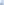 8ДиректорМУ «СКО  Луговского сельского поселения»Хомутов Н.В., 18.12.2007ДиректорМУ «СКО  Луговского сельского поселения»Хомутов Н.В., 18.12.2007д. Луговоед. Луговое37030407573703040757107370300182210737030018221073703001822праздничная(День деревни Луговое)праздничная(День деревни Луговое)праздничная(День деревни Луговое)универсальнаяуниверсальнаяуниверсальнаяуниверсальнаяиюнь9Директор МУ СКО Ласкарихинского сельского поселения,13.12.2007Директор МУ СКО Ласкарихинского сельского поселения,13.12.2007с. Красногорскийс. Красногорский37030407323703040732107370300180010737030018001073703001800праздничная(День села Красногор-ский)праздничная(День села Красногор-ский)праздничная(День села Красногор-ский)универсальнаяуниверсальнаяуниверсальнаяуниверсальнаяиюнь10Директор МУ СКО Ласкарихинского сельского поселения,13.12.2007Директор МУ СКО Ласкарихинского сельского поселения,13.12.2007д. Ласкарихад. Ласкариха37030407323703040732107370300180010737030018001073703001800праздничная(Творческие встречи в Георгиевском на Волге)праздничная(Творческие встречи в Георгиевском на Волге)праздничная(Творческие встречи в Георгиевском на Волге)универсальнаяуниверсальнаяуниверсальнаяуниверсальнаяиюль11Директор МУ СКО Ласкарихинского сельского поселения, 13.12.2007Директор МУ СКО Ласкарихинского сельского поселения, 13.12.2007д. Ласкарихад. Ласкариха37030407323703040732107370300180010737030018001073703001800праздничная(День деревни Ласкариха)праздничная(День деревни Ласкариха)праздничная(День деревни Ласкариха)универсальнаяуниверсальнаяуниверсальнаяуниверсальнаясентябрь12Директор МУ СКО Ласкарихинского сельского поселения, 13.12.2007 г.Директор МУ СКО Ласкарихинского сельского поселения, 13.12.2007 г.с. Ильинскоес. Ильинское37030407323703040732107370300180010737030018001073703001800праздничная(День села Ильинское)праздничная(День села Ильинское)праздничная(День села Ильинское)универсальнаяуниверсальнаяуниверсальнаяуниверсальнаясентябрь13Директор МБУ «СО Наволокского городского поселения»Серебрякова, О.В.,18.12.2007 Директор МБУ «СО Наволокского городского поселения»Серебрякова, О.В.,18.12.2007 г. Наволоки, ул. Спортивная, стадионг. Наволоки, ул. Спортивная, стадион37030407403703040740107370300183310737030018331073703001833праздничная(День города Наволоки)праздничная(День города Наволоки)праздничная(День города Наволоки)универсальнаяуниверсальнаяуниверсальнаяуниверсальнаяежегодно - июнь14Директор МБУ «СО Наволокского городского поселения»Серебрякова  О.В.,18.12.2007Директор МБУ «СО Наволокского городского поселения»Серебрякова  О.В.,18.12.2007г. Наволоки, ул. Свердлова,городской пляжг. Наволоки, ул. Свердлова,городской пляж37030407403703040740107370300183310737030018331073703001833праздничная(День Праздника Нептуна)праздничная(День Праздника Нептуна)праздничная(День Праздника Нептуна)универсальнаяуниверсальнаяуниверсальнаяуниверсальнаяежегодно - июль15Директор МБУ «СО Наволокского городского поселения»Серебрякова  О.В.,18.12.2007Директор МБУ «СО Наволокского городского поселения»Серебрякова  О.В.,18.12.2007г. Наволоки, березовая роща на берегу р. Волгиг. Наволоки, березовая роща на берегу р. Волги37030407403703040740107370300183310737030018331073703001833праздничная(Фестиваль-конкурс авторской песни «Август на Волге»)праздничная(Фестиваль-конкурс авторской песни «Август на Волге»)праздничная(Фестиваль-конкурс авторской песни «Август на Волге»)универсальнаяуниверсальнаяуниверсальнаяуниверсальнаяежегодно - август16Временно исполняющий полномочия Главы Кинешемского муниципального района А.А. Катаев, 19.09.1997Временно исполняющий полномочия Главы Кинешемского муниципального района А.А. Катаев, 19.09.1997Ивановская область, Кинешемский район, город Наволоки,Базарная площадьИвановская область, Кинешемский район, город Наволоки,Базарная площадь37130028243713002824103370045011210337004501121033700450112праздничная(Всероссийский фестивале русского валенка)праздничная(Всероссийский фестивале русского валенка)праздничная(Всероссийский фестивале русского валенка)универсальнаяуниверсальнаяуниверсальнаяуниверсальнаяежегодно - декабрь17Директор МУ «СКО Батмановского сельского поселения»Голубева И.А., 20.12.2007Директор МУ «СКО Батмановского сельского поселения»Голубева И.А., 20.12.2007д. Вахуткид. Вахутки37030407893703040789107370300184410737030018441073703001844праздничная(День деревни Вахутки)праздничная(День деревни Вахутки)праздничная(День деревни Вахутки)универсальнаяуниверсальнаяуниверсальнаяуниверсальнаяиюнь18Директор МУ «СКО Батмановского сельского поселения»Голубева И.А., 20.12.2007 г.Директор МУ «СКО Батмановского сельского поселения»Голубева И.А., 20.12.2007 г.д. Закусихинод. Закусихино37030407893703040789107370300184410737030018441073703001844праздничная(День деревни Закусихино)праздничная(День деревни Закусихино)праздничная(День деревни Закусихино)универсальнаяуниверсальнаяуниверсальнаяуниверсальнаяиюнь19Директор МУ «СКО Батмановского сельского поселения»Голубева И.А., 20.12.2007Директор МУ «СКО Батмановского сельского поселения»Голубева И.А., 20.12.2007д. Лагунихад. Лагуниха37030407893703040789107370300184410737030018441073703001844праздничная(День деревни Лагуниха)праздничная(День деревни Лагуниха)праздничная(День деревни Лагуниха)универсальнаяуниверсальнаяуниверсальнаяуниверсальнаяиюль20Директор МУ «СКО Батмановского сельского поселения»Голубева И.А., 20.12.2007Директор МУ «СКО Батмановского сельского поселения»Голубева И.А., 20.12.2007с. Батманыс. Батманы37030407893703040789107370300184410737030018441073703001844праздничная(День села Батманы)праздничная(День села Батманы)праздничная(День села Батманы)универсальнаяуниверсальнаяуниверсальнаяуниверсальнаяиюль21Директор МУ «СКО Горковского сельского поселения» Шарова И.Н.,21.12.2007Директор МУ «СКО Горковского сельского поселения» Шарова И.Н.,21.12.2007д. Осташевод. Осташево37030407963703040796107370300186610737030018661073703001866праздничная (День деревниОсташево)праздничная (День деревниОсташево)праздничная (День деревниОсташево)универсальнаяуниверсальнаяуниверсальнаяуниверсальнаяавгуст22ИП КФХ Волков С.В.,06.02.1996ИП КФХ Волков С.В.,06.02.1996д. Велизанецд. Велизанец370300178397370300178397370300178397370300178397370300178397сезоннаясезоннаясезоннаясельскохозяйственнаясельскохозяйственнаясельскохозяйственнаясельскохозяйственнаямай (кроме выходных и праздничных дней)23ИП КФХ Волков С.В.,06.02.1996ИП КФХ Волков С.В.,06.02.1996Ивановская область,Кинешемский район,д. ВелизанецИвановская область,Кинешемский район,д. Велизанец370300178397370300178397370300178397370300178397370300178397сезоннаясезоннаясезоннаясельскохозяйственнаясельскохозяйственнаясельскохозяйственнаясельскохозяйственнаясентябрь (кроме выходных и праздничных дней)Комсомольский район(постановление Комсомольского муниципального района от 20.06.2023 № 162)Комсомольский район(постановление Комсомольского муниципального района от 20.06.2023 № 162)Комсомольский район(постановление Комсомольского муниципального района от 20.06.2023 № 162)Комсомольский район(постановление Комсомольского муниципального района от 20.06.2023 № 162)Комсомольский район(постановление Комсомольского муниципального района от 20.06.2023 № 162)Комсомольский район(постановление Комсомольского муниципального района от 20.06.2023 № 162)Комсомольский район(постановление Комсомольского муниципального района от 20.06.2023 № 162)Комсомольский район(постановление Комсомольского муниципального района от 20.06.2023 № 162)Комсомольский район(постановление Комсомольского муниципального района от 20.06.2023 № 162)Комсомольский район(постановление Комсомольского муниципального района от 20.06.2023 № 162)Комсомольский район(постановление Комсомольского муниципального района от 20.06.2023 № 162)Комсомольский район(постановление Комсомольского муниципального района от 20.06.2023 № 162)Комсомольский район(постановление Комсомольского муниципального района от 20.06.2023 № 162)Комсомольский район(постановление Комсомольского муниципального района от 20.06.2023 № 162)Комсомольский район(постановление Комсомольского муниципального района от 20.06.2023 № 162)Комсомольский район(постановление Комсомольского муниципального района от 20.06.2023 № 162)Комсомольский район(постановление Комсомольского муниципального района от 20.06.2023 № 162)Комсомольский район(постановление Комсомольского муниципального района от 20.06.2023 № 162)1Директор МУП «Рынок»     Крылова Т.В., 20.04.2001Директор МУП «Рынок»     Крылова Т.В., 20.04.2001г. Комсомольск, пер. Торговый, д.4-а (кадастровый номер 37:08:050205:86) г. Комсомольск, пер. Торговый, д.4-а (кадастровый номер 37:08:050205:86) 37140051443714005144102370624858102370624858102370624858сезонная (весенняя)сезонная (весенняя)сезонная (весенняя)специализированнаяспециализированнаяспециализированнаяспециализированная27.04.20242Директор МУП «Рынок»     Крылова Т.В., 20.04.2001Директор МУП «Рынок»     Крылова Т.В., 20.04.2001г. Комсомольск,               пер. Торговый, д.4-а (кадастровый номер 37:08:050205:86) г. Комсомольск,               пер. Торговый, д.4-а (кадастровый номер 37:08:050205:86) 37140051443714005144102370624858102370624858102370624858сезонная (осенняя)сезонная (осенняя)сезонная (осенняя)сельскохозяйственнаясельскохозяйственнаясельскохозяйственнаясельскохозяйственная21.09.20243Администрация Писцовского сельского поселенияАдминистрация Писцовского сельского поселенияс.Писцово, ул. площадь Советскаяс.Писцово, ул. площадь Советская37140055213714005521106370400113010637040011301063704001130праздничнаяпраздничнаяпраздничнаяуниверсальнаяуниверсальнаяуниверсальнаяуниверсальная08.06.20244Марковский ДК,               Директор Зросликова Н.Ю.Марковский ДК,               Директор Зросликова Н.Ю.с. Марково, ул. Кирова, д.6 (кадастровый номер 37:08:060 201:680)с. Марково, ул. Кирова, д.6 (кадастровый номер 37:08:060 201:680)37140046303714004630102337016261781023370162617810233701626178праздничнаяпраздничнаяпраздничнаяуниверсальнаяуниверсальнаяуниверсальнаяуниверсальная20.07.20245Директор МКУ Светиковский Дом культуры Задумова Е.В.Директор МКУ Светиковский Дом культуры Задумова Е.В.с. Светиково, д. 63 "А"с. Светиково, д. 63 "А"37140046553714004655102370162680510237016268051023701626805праздничнаяпраздничнаяпраздничнаяуниверсальнаяуниверсальнаяуниверсальнаяуниверсальная17.08.20246Октябрьский ДК,              Директор Балашова И.Г.Октябрьский ДК,              Директор Балашова И.Г.с. Октябрьский,                    ул. Советская, д.9 с. Октябрьский,                    ул. Советская, д.9 37100055463710005546106370400111810637040011181063704001118праздничнаяпраздничнаяпраздничнаяуниверсальнаяуниверсальнаяуниверсальнаяуниверсальная28.07.20247Подозёрский ДК Директор Воронина Т.В.Подозёрский ДК Директор Воронина Т.В.с. Подозерский,                   ул. Школьная, д.1ас. Подозерский,                   ул. Школьная, д.1а37140030023714003002102370162600210237016260021023701626002праздничнаяпраздничнаяпраздничнаяуниверсальнаяуниверсальнаяуниверсальнаяуниверсальная29.06.2024Лежневский район(постановление администрации Лежневского муниципального района от 08.06.2023 № 474)Лежневский район(постановление администрации Лежневского муниципального района от 08.06.2023 № 474)Лежневский район(постановление администрации Лежневского муниципального района от 08.06.2023 № 474)Лежневский район(постановление администрации Лежневского муниципального района от 08.06.2023 № 474)Лежневский район(постановление администрации Лежневского муниципального района от 08.06.2023 № 474)Лежневский район(постановление администрации Лежневского муниципального района от 08.06.2023 № 474)Лежневский район(постановление администрации Лежневского муниципального района от 08.06.2023 № 474)Лежневский район(постановление администрации Лежневского муниципального района от 08.06.2023 № 474)Лежневский район(постановление администрации Лежневского муниципального района от 08.06.2023 № 474)Лежневский район(постановление администрации Лежневского муниципального района от 08.06.2023 № 474)Лежневский район(постановление администрации Лежневского муниципального района от 08.06.2023 № 474)Лежневский район(постановление администрации Лежневского муниципального района от 08.06.2023 № 474)Лежневский район(постановление администрации Лежневского муниципального района от 08.06.2023 № 474)Лежневский район(постановление администрации Лежневского муниципального района от 08.06.2023 № 474)Лежневский район(постановление администрации Лежневского муниципального района от 08.06.2023 № 474)Лежневский район(постановление администрации Лежневского муниципального района от 08.06.2023 № 474)Лежневский район(постановление администрации Лежневского муниципального района от 08.06.2023 № 474)Лежневский район(постановление администрации Лежневского муниципального района от 08.06.2023 № 474)1Глава Лежневского муниципального района Ильичев А.Ю., 02.06.2022Глава Лежневского муниципального района Ильичев А.Ю., 02.06.2022п. Лежнево, ул. Пионерская (стадион «Текстильщик»)п. Лежнево, ул. Пионерская (стадион «Текстильщик»)37150014243715001424102370164986110237016498611023701649861праздничнаяпраздничнаяпраздничнаясельскохозяйственнаясельскохозяйственнаясельскохозяйственнаясельскохозяйственная14.09.20242Директор МБУ «Услуга» Лебедев В.В., 01.08.2022Директор МБУ «Услуга» Лебедев В.В., 01.08.2022п. Лежнево, ул. 1-я Комсомольская, д. 6ап. Лежнево, ул. 1-я Комсомольская, д. 6а37110455803711045580117370200961211737020096121173702009612сезонная зимняясезонная зимняясезонная зимняяуниверсальнаяуниверсальнаяуниверсальнаяуниверсальная01.01.2024-29.02.2024 01.12.2024-31.12.2024по вторникам3Директор МБУ «Услуга» Лебедев В.В., 01.08.2022Директор МБУ «Услуга» Лебедев В.В., 01.08.2022п. Лежнево, ул. 1-я Комсомольская, д. 6ап. Лежнево, ул. 1-я Комсомольская, д. 6а37110455803711045580117370200961211737020096121173702009612сезонная весенняясезонная весенняясезонная весенняяуниверсальнаяуниверсальнаяуниверсальнаяуниверсальная01.03.2024-31.05.2024по вторникам4Директор МБУ «Услуга» Лебедев В.В., 01.08.2022Директор МБУ «Услуга» Лебедев В.В., 01.08.2022п. Лежнево, ул. 1-я Комсомольская, д. 6ап. Лежнево, ул. 1-я Комсомольская, д. 6а37110455803711045580117370200961211737020096121173702009612сезонная летняясезонная летняясезонная летняяуниверсальнаяуниверсальнаяуниверсальнаяуниверсальная01.06.2024-31.08.2024 по вторникам5Директор МБУ «Услуга» Лебедев В.В., 01.08.2022Директор МБУ «Услуга» Лебедев В.В., 01.08.2022п. Лежнево, ул. 1-я Комсомольская, д. 6ап. Лежнево, ул. 1-я Комсомольская, д. 6а37110455803711045580117370200961211737020096121173702009612сезонная осенняясезонная осенняясезонная осенняяуниверсальнаяуниверсальнаяуниверсальнаяуниверсальная01.09.2024-30.11.2024по вторникамЛухский районЛухский районЛухский районЛухский районЛухский районЛухский районЛухский районЛухский районЛухский районЛухский районЛухский районЛухский районЛухский районЛухский районЛухский районЛухский районЛухский районЛухский район1ООО «Виктория»Руководитель Байрамов Бахадур Джангир Оглы,  21.01.2019ООО «Виктория»Руководитель Байрамов Бахадур Джангир Оглы,  21.01.2019Ивановская область, п. Лух, Центральная площадьИвановская область, п. Лух, Центральная площадь37022121073702212107119370200150311937020015031193702001503выходного днявыходного днявыходного дняуниверсальнаяуниверсальнаяуниверсальнаяуниверсальнаяеженедельно по пятницам2Администрация Лухского муниципального района  (Отдел сельского хозяйства,  предпринимательства и развития сельских территорий),  04.01.2003, ответственный Коновалова Надежда НиколаевнаАдминистрация Лухского муниципального района  (Отдел сельского хозяйства,  предпринимательства и развития сельских территорий),  04.01.2003, ответственный Коновалова Надежда НиколаевнаИвановская область, п. Лух, Центральная площадьИвановская область, п. Лух, Центральная площадь37160009063716000906103370071004210337007100421033700710042сезоннаясезоннаясезоннаясельскохозяйственнаясельскохозяйственнаясельскохозяйственнаясельскохозяйственная26.04.20243Администрация Лухского муниципального района   04.01.2003, ответственный Крюкова Наталья ИгоревнаАдминистрация Лухского муниципального района   04.01.2003, ответственный Крюкова Наталья ИгоревнаИвановская область, п. Лух, Центральная площадьИвановская область, п. Лух, Центральная площадь37160009063716000906103370071004210337007100421033700710042праздничнаяпраздничнаяпраздничнаяуниверсальнаяуниверсальнаяуниверсальнаяуниверсальная27.07.2024Администрация Лухского муниципального района   04.01.2003, ответственный Крюкова Наталья ИгоревнаАдминистрация Лухского муниципального района   04.01.2003, ответственный Крюкова Наталья ИгоревнаИвановская область, п. Лух, Центральная площадьИвановская область, п. Лух, Центральная площадь37160009063716000906103370071004210337007100421033700710042праздничнаяпраздничнаяпраздничнаяспециализированная (приурочена к областному гастрономическому фестивалю «Лук-лучок»)специализированная (приурочена к областному гастрономическому фестивалю «Лук-лучок»)специализированная (приурочена к областному гастрономическому фестивалю «Лук-лучок»)специализированная (приурочена к областному гастрономическому фестивалю «Лук-лучок»)31.08.2024Палехский район(постановление администрации Палехского муниципального района от 06.07.2023 № 347-п)Палехский район(постановление администрации Палехского муниципального района от 06.07.2023 № 347-п)Палехский район(постановление администрации Палехского муниципального района от 06.07.2023 № 347-п)Палехский район(постановление администрации Палехского муниципального района от 06.07.2023 № 347-п)Палехский район(постановление администрации Палехского муниципального района от 06.07.2023 № 347-п)Палехский район(постановление администрации Палехского муниципального района от 06.07.2023 № 347-п)Палехский район(постановление администрации Палехского муниципального района от 06.07.2023 № 347-п)Палехский район(постановление администрации Палехского муниципального района от 06.07.2023 № 347-п)Палехский район(постановление администрации Палехского муниципального района от 06.07.2023 № 347-п)Палехский район(постановление администрации Палехского муниципального района от 06.07.2023 № 347-п)Палехский район(постановление администрации Палехского муниципального района от 06.07.2023 № 347-п)Палехский район(постановление администрации Палехского муниципального района от 06.07.2023 № 347-п)Палехский район(постановление администрации Палехского муниципального района от 06.07.2023 № 347-п)Палехский район(постановление администрации Палехского муниципального района от 06.07.2023 № 347-п)Палехский район(постановление администрации Палехского муниципального района от 06.07.2023 № 347-п)Палехский район(постановление администрации Палехского муниципального района от 06.07.2023 № 347-п)Палехский район(постановление администрации Палехского муниципального района от 06.07.2023 № 347-п)Палехский район(постановление администрации Палехского муниципального района от 06.07.2023 № 347-п)1МУП «Палехский туристский центр», директор Чернов Е.А., 23.05.2007 г.МУП «Палехский туристский центр», директор Чернов Е.А., 23.05.2007 г.п. Палех, Базарная пл.п. Палех, Базарная пл.37170058193717005819107370600125810737060012581073706001258сезонная весенняясезонная весенняясезонная весенняясельскохозяйственнаясельскохозяйственнаясельскохозяйственнаясельскохозяйственная01.04.2024-31.05.2024по вторникам2МУП «Палехский туристский центр», директор Чернов Е.А., 23.05.2007 г.МУП «Палехский туристский центр», директор Чернов Е.А., 23.05.2007 г.п. Палех, Базарная пл.п. Палех, Базарная пл.37170058193717005819107370600125810737060012581073706001258сезонная летняясезонная летняясезонная летняясельскохозяйственнаясельскохозяйственнаясельскохозяйственнаясельскохозяйственная01.06.2024-31.08.2024по вторникам3МУП «Палехский туристский центр», директор Чернов Е.А., 23.05.2007 г.МУП «Палехский туристский центр», директор Чернов Е.А., 23.05.2007 г.п. Палех, Базарная пл.п. Палех, Базарная пл.37170058193717005819107370600125810737060012581073706001258сезонная зимняясезонная зимняясезонная зимняясельскохозяйственнаясельскохозяйственнаясельскохозяйственнаясельскохозяйственная01.09.2024-31.10.2024по вторникам4Администрация Палехского муниципального района, Глава Старкин И.В., 12.11.2002 г.Администрация Палехского муниципального района, Глава Старкин И.В., 12.11.2002 г.п. Палех, «Центральный парк»п. Палех, «Центральный парк»37170020393717002039102370183007410237018300741023701830074праздничнаяпраздничнаяпраздничнаяуниверсальнаяуниверсальнаяуниверсальнаяуниверсальная29.06.20245Администрация Палехского муниципального района, Глава Старкин И.В., 12.11.2002 г.Администрация Палехского муниципального района, Глава Старкин И.В., 12.11.2002 г.п. Палех, «Центральный парк»п. Палех, «Центральный парк»37170020393717002039102370183007410237018300741023701830074праздничнаяпраздничнаяпраздничнаяуниверсальнаяуниверсальнаяуниверсальнаяуниверсальная21.09.2024Пестяковский район(постановление администрации Пестяковского муниципального районаПестяковский район(постановление администрации Пестяковского муниципального районаПестяковский район(постановление администрации Пестяковского муниципального районаПестяковский район(постановление администрации Пестяковского муниципального районаПестяковский район(постановление администрации Пестяковского муниципального районаПестяковский район(постановление администрации Пестяковского муниципального районаПестяковский район(постановление администрации Пестяковского муниципального районаПестяковский район(постановление администрации Пестяковского муниципального районаПестяковский район(постановление администрации Пестяковского муниципального районаПестяковский район(постановление администрации Пестяковского муниципального районаПестяковский район(постановление администрации Пестяковского муниципального районаПестяковский район(постановление администрации Пестяковского муниципального районаПестяковский район(постановление администрации Пестяковского муниципального районаПестяковский район(постановление администрации Пестяковского муниципального районаПестяковский район(постановление администрации Пестяковского муниципального районаПестяковский район(постановление администрации Пестяковского муниципального районаПестяковский район(постановление администрации Пестяковского муниципального районаПестяковский район(постановление администрации Пестяковского муниципального района1Администрация Пестяковского муниципального района, Глава Груздев А.Н., 22.06.2022Администрация Пестяковского муниципального района, Глава Груздев А.Н., 22.06.2022п. Пестяки, ул. Стадионная, (территория стадиона)п. Пестяки, ул. Стадионная, (территория стадиона)37180008133718000813102370170014210237017001421023701700142праздничная (День поселка)праздничная (День поселка)праздничная (День поселка)универсальнаяуниверсальнаяуниверсальнаяуниверсальная03.08.20242Администрация Пестяковского муниципального района, Глава Груздев А.Н., 22.06.2022Администрация Пестяковского муниципального района, Глава Груздев А.Н., 22.06.2022п. Пестяки, ул. Ленина, (площадь Ленина)п. Пестяки, ул. Ленина, (площадь Ленина)37180008133718000813102370170014210237017001421023701700142сезоннаясезоннаясезоннаясельскохозяйственнаясельскохозяйственнаясельскохозяйственнаясельскохозяйственная13.09.20243Администрация Пестяковского муниципального района, Глава Груздев А.Н., 22.06.2022Администрация Пестяковского муниципального района, Глава Груздев А.Н., 22.06.2022п. Пестяки, с. Нижний Ландех (территория возле храмового комплекса) п. Пестяки, с. Нижний Ландех (территория возле храмового комплекса) 37180008133718000813102370170014210237017001421023701700142сезоннаясезоннаясезоннаяспециализированная (грибная)специализированная (грибная)специализированная (грибная)специализированная (грибная)21.09.20244Администрация Пестяковского муниципального района, Глава Груздев А.Н., 22.06.2022Администрация Пестяковского муниципального района, Глава Груздев А.Н., 22.06.2022п. Пестяки, площадка перед столовой Пестяковского РАЙПО, вдоль улицы Социалистическая, на территории около унверсама Пятерочка до памятника п. Пестяки, площадка перед столовой Пестяковского РАЙПО, вдоль улицы Социалистическая, на территории около унверсама Пятерочка до памятника 37180008133718000813102370170014210237017001421023701700142выходного днявыходного днявыходного дняуниверсальнаяуниверсальнаяуниверсальнаяуниверсальная01.01.2024-31.12.2024Приволжский район(постановление администрации Приволжского муниципального района от 29.06.2023 № 339-п)Приволжский район(постановление администрации Приволжского муниципального района от 29.06.2023 № 339-п)Приволжский район(постановление администрации Приволжского муниципального района от 29.06.2023 № 339-п)Приволжский район(постановление администрации Приволжского муниципального района от 29.06.2023 № 339-п)Приволжский район(постановление администрации Приволжского муниципального района от 29.06.2023 № 339-п)Приволжский район(постановление администрации Приволжского муниципального района от 29.06.2023 № 339-п)Приволжский район(постановление администрации Приволжского муниципального района от 29.06.2023 № 339-п)Приволжский район(постановление администрации Приволжского муниципального района от 29.06.2023 № 339-п)Приволжский район(постановление администрации Приволжского муниципального района от 29.06.2023 № 339-п)Приволжский район(постановление администрации Приволжского муниципального района от 29.06.2023 № 339-п)Приволжский район(постановление администрации Приволжского муниципального района от 29.06.2023 № 339-п)Приволжский район(постановление администрации Приволжского муниципального района от 29.06.2023 № 339-п)Приволжский район(постановление администрации Приволжского муниципального района от 29.06.2023 № 339-п)Приволжский район(постановление администрации Приволжского муниципального района от 29.06.2023 № 339-п)Приволжский район(постановление администрации Приволжского муниципального района от 29.06.2023 № 339-п)Приволжский район(постановление администрации Приволжского муниципального района от 29.06.2023 № 339-п)Приволжский район(постановление администрации Приволжского муниципального района от 29.06.2023 № 339-п)Приволжский район(постановление администрации Приволжского муниципального района от 29.06.2023 № 339-п)1Муниципальное бюджетное учреждение «Городской дом культуры» Приволжского городского поселения Ивановской области27.12.2006г.Муниципальное бюджетное учреждение «Городской дом культуры» Приволжского городского поселения Ивановской области27.12.2006г.г. Приволжск, Сад Текстильщикг. Приволжск, Сад Текстильщик37190094563719009456106370500598010637050059801063705005980праздничная«Широкая Масленица»праздничная«Широкая Масленица»праздничная«Широкая Масленица»универсальнаяуниверсальнаяуниверсальнаяуниверсальная17.03.20242Муниципальное унитарное предприятие Приволжского муниципального района "Приволжское многоотраслевое производственное объединение жилищно-коммунального хозяйства"27.09.2002Муниципальное унитарное предприятие Приволжского муниципального района "Приволжское многоотраслевое производственное объединение жилищно-коммунального хозяйства"27.09.2002г. Приволжск, Площадь Революцииг. Приволжск, Площадь Революции371900054371900054102370171113110237017111311023701711131праздничная«Широкая Масленица»праздничная«Широкая Масленица»праздничная«Широкая Масленица»универсальнаяуниверсальнаяуниверсальнаяуниверсальная17.03.20243Муниципальное бюджетное учреждение «Городской дом культуры» Приволжского городского поселения Ивановской области27.12.2006гМуниципальное бюджетное учреждение «Городской дом культуры» Приволжского городского поселения Ивановской области27.12.2006гг. Приволжск, Сад Текстильщикг. Приволжск, Сад Текстильщик37190094563719009456106370500598010637050059801063705005980праздничная «1 мая»праздничная «1 мая»праздничная «1 мая»универсальнаяуниверсальнаяуниверсальнаяуниверсальная01.05.20244Муниципальное бюджетное учреждение «Городской дом культуры» Приволжского городского поселения Ивановской области27.12.2006гМуниципальное бюджетное учреждение «Городской дом культуры» Приволжского городского поселения Ивановской области27.12.2006гг. Приволжск, Сад Текстильщикг. Приволжск, Сад Текстильщик37190094563719009456106370500598010637050059801063705005980праздничная«День Победы»праздничная«День Победы»праздничная«День Победы»универсальнаяуниверсальнаяуниверсальнаяуниверсальная09.05.20245Муниципальное бюджетное учреждение «Городской дом культуры» Приволжского городского поселения Ивановской области27.12.2006г.Муниципальное бюджетное учреждение «Городской дом культуры» Приволжского городского поселения Ивановской области27.12.2006г.г. Приволжск, Сад Текстильщик г. Приволжск, Сад Текстильщик 37190094563719009456106370500598010637050059801063705005980праздничная«День защиты детей»праздничная«День защиты детей»праздничная«День защиты детей»универсальнаяуниверсальнаяуниверсальнаяуниверсальная01.06.20246Муниципальное бюджетное учреждение «Городской дом культуры» Приволжского городского поселения Ивановской области27.12.2006г.Муниципальное бюджетное учреждение «Городской дом культуры» Приволжского городского поселения Ивановской области27.12.2006г.г. Приволжск, Сад Текстильщик г. Приволжск, Сад Текстильщик 37190094563719009456106370500598010637050059801063705005980праздничная«День города» праздничная«День города» праздничная«День города» универсальнаяуниверсальнаяуниверсальнаяуниверсальная08.06.20247Муниципальное унитарное предприятие Приволжского муниципального района "Приволжское многоотраслевое производственное объединение жилищно-коммунального хозяйства"27.09.2002Муниципальное унитарное предприятие Приволжского муниципального района "Приволжское многоотраслевое производственное объединение жилищно-коммунального хозяйства"27.09.2002г. Приволжск, Василевский парк. г. Приволжск, Василевский парк. 37190005413719000541102370171113110237017111311023701711131праздничная«День города»праздничная«День города»праздничная«День города»универсальнаяуниверсальнаяуниверсальнаяуниверсальная08.06.20248Муниципальное унитарное предприятие Приволжского муниципального района "Приволжское многоотраслевое производственное объединение жилищно-коммунального хозяйства"27.09.2002Муниципальное унитарное предприятие Приволжского муниципального района "Приволжское многоотраслевое производственное объединение жилищно-коммунального хозяйства"27.09.2002г. Приволжск, Сад Текстильщикг. Приволжск, Сад Текстильщик37190094563719009456106370500598010637050059801063705005980праздничная«День России»праздничная«День России»праздничная«День России»универсальнаяуниверсальнаяуниверсальнаяуниверсальная12.06.20249Муниципальное бюджетное учреждение «Городской дом культуры» Приволжского городского поселения Ивановской области27.12.2006г.Муниципальное бюджетное учреждение «Городской дом культуры» Приволжского городского поселения Ивановской области27.12.2006г.г. Приволжск, Сад Текстильщик г. Приволжск, Сад Текстильщик 37190094563719009456106370500598010637050059801063705005980праздничная«День молодежи» праздничная«День молодежи» праздничная«День молодежи» универсальнаяуниверсальнаяуниверсальнаяуниверсальная29.06.202410Муниципальное бюджетное учреждение «Городской дом культуры» Приволжского городского поселения Ивановской области27.12.2006г.Муниципальное бюджетное учреждение «Городской дом культуры» Приволжского городского поселения Ивановской области27.12.2006г.г. Приволжск, Сад Текстильщикг. Приволжск, Сад Текстильщик37190094563719009456106370500598010637050059801063705005980праздничная«День семьи, любви и верности»праздничная«День семьи, любви и верности»праздничная«День семьи, любви и верности»универсальнаяуниверсальнаяуниверсальнаяуниверсальная08.07.202411МКУ КБО Плесского городского поселенияМКУ КБО Плесского городского поселенияг. Плес, Торговая площадь, ул. Советскаяг. Плес, Торговая площадь, ул. Советская37190094633719009463106370050059901063700500599010637005005990праздничная«День Города», "Петровская ярмарка»праздничная«День Города», "Петровская ярмарка»праздничная«День Города», "Петровская ярмарка»универсальнаяуниверсальнаяуниверсальнаяуниверсальная13-14.07.202412МКУ КО Ингарского сельского поселения Приволжского муниципального районаМКУ КО Ингарского сельского поселения Приволжского муниципального районаИвановская обл., Приволжский р-н, с. Кунестино, у дома №73Ивановская обл., Приволжский р-н, с. Кунестино, у дома №7337190094173719009417106370500597910637050059791063705005979праздничная«День села Кунестино»праздничная«День села Кунестино»праздничная«День села Кунестино»универсальнаяуниверсальнаяуниверсальнаяуниверсальная18.07.202413МКУ КОИнгарского сельского поселения Приволжского муниципального районаМКУ КОИнгарского сельского поселения Приволжского муниципального районаИвановская обл., Приволжский р-н, с. Толпыгино, ул. Просторная, у дома №3Ивановская обл., Приволжский р-н, с. Толпыгино, ул. Просторная, у дома №337190094173719009417106370500597910637050059791063705005979праздничная«День села Толпыгино»праздничная«День села Толпыгино»праздничная«День села Толпыгино»универсальнаяуниверсальнаяуниверсальнаяуниверсальная10.08.202414Муниципальное бюджетное учреждение «Городской дом культуры» Приволжского городского поселения Ивановской области27.12.2006г.Муниципальное бюджетное учреждение «Городской дом культуры» Приволжского городского поселения Ивановской области27.12.2006г.г. Приволжск, Сад Текстильщикг. Приволжск, Сад Текстильщик37190094563719009456106370500598010637050059801063705005980праздничная«День Российского флага»праздничная«День Российского флага»праздничная«День Российского флага»универсальнаяуниверсальнаяуниверсальнаяуниверсальная22.08.202415МКУ КОИнгарского сельского поселенияПриволжского муниципального районаМКУ КОИнгарского сельского поселенияПриволжского муниципального районаИвановская обл., Приволжский р-н, с. Ингарь,  ул.  Спортивная,  д.19Ивановская обл., Приволжский р-н, с. Ингарь,  ул.  Спортивная,  д.1937190094173719009417106370500597910637050059791063705005979праздничная«День села Ингарь»праздничная«День села Ингарь»праздничная«День села Ингарь»универсальнаяуниверсальнаяуниверсальнаяуниверсальная24.08.202416Муниципальное бюджетное учреждение «Городской дом культуры» Приволжского городского поселения Ивановской области27.12.2006г.Муниципальное бюджетное учреждение «Городской дом культуры» Приволжского городского поселения Ивановской области27.12.2006г.г. Приволжск, Сад Текстильщик г. Приволжск, Сад Текстильщик 37190094563719009456106370500598010637050059801063705005980праздничная«Фестиваль даров осени» праздничная«Фестиваль даров осени» праздничная«Фестиваль даров осени» универсальнаяуниверсальнаяуниверсальнаяуниверсальная31.08.202417Муниципальное бюджетное учреждение «Городской дом культуры» Приволжского городского поселения Ивановской области27.12.2006г.Муниципальное бюджетное учреждение «Городской дом культуры» Приволжского городского поселения Ивановской области27.12.2006г.г. Приволжск, Сад Текстильщикг. Приволжск, Сад Текстильщик37190094563719009456106370500598010637050059801063705005980праздничная«День знаний»праздничная«День знаний»праздничная«День знаний»универсальнаяуниверсальнаяуниверсальнаяуниверсальная01.09.202418Муниципальное бюджетное учреждение «Городской дом культуры» Приволжского городского поселения Ивановской области27.12.2006г.Муниципальное бюджетное учреждение «Городской дом культуры» Приволжского городского поселения Ивановской области27.12.2006г.г. Приволжск, Сад Текстильщикг. Приволжск, Сад Текстильщик37190094563719009456106370500598010637050059801063705005980выходного днявыходного днявыходного дняуниверсальнаяуниверсальнаяуниверсальнаяуниверсальная01-08.09.202419Приволжское райпо Приволжское райпо г. Приволжск, ул. Советская, 33 «а»г. Приволжск, ул. Советская, 33 «а»37190025493719002549102370171226410237017122641023701712264постоянно-действующаяпостоянно-действующаяпостоянно-действующаяуниверсальнаяуниверсальнаяуниверсальнаяуниверсальнаякаждую среду, субботу, воскресенье в течении года20МО МУП ЖКХ «Плес» МО МУП ЖКХ «Плес» г. Плес, ул. Корнилова, 35г. Плес, ул. Корнилова, 3537050095513705009551116370206216011637020621601163702062160постоянно- действующаяпостоянно- действующаяпостоянно- действующаяуниверсальнаяуниверсальнаяуниверсальнаяуниверсальнаякаждый вторник в течение годаПучежский район(постановление администрации Пучежского муниципального района от 14.07.2023 № 349-п)Пучежский район(постановление администрации Пучежского муниципального района от 14.07.2023 № 349-п)Пучежский район(постановление администрации Пучежского муниципального района от 14.07.2023 № 349-п)Пучежский район(постановление администрации Пучежского муниципального района от 14.07.2023 № 349-п)Пучежский район(постановление администрации Пучежского муниципального района от 14.07.2023 № 349-п)Пучежский район(постановление администрации Пучежского муниципального района от 14.07.2023 № 349-п)Пучежский район(постановление администрации Пучежского муниципального района от 14.07.2023 № 349-п)Пучежский район(постановление администрации Пучежского муниципального района от 14.07.2023 № 349-п)Пучежский район(постановление администрации Пучежского муниципального района от 14.07.2023 № 349-п)Пучежский район(постановление администрации Пучежского муниципального района от 14.07.2023 № 349-п)Пучежский район(постановление администрации Пучежского муниципального района от 14.07.2023 № 349-п)Пучежский район(постановление администрации Пучежского муниципального района от 14.07.2023 № 349-п)Пучежский район(постановление администрации Пучежского муниципального района от 14.07.2023 № 349-п)Пучежский район(постановление администрации Пучежского муниципального района от 14.07.2023 № 349-п)Пучежский район(постановление администрации Пучежского муниципального района от 14.07.2023 № 349-п)Пучежский район(постановление администрации Пучежского муниципального района от 14.07.2023 № 349-п)Пучежский район(постановление администрации Пучежского муниципального района от 14.07.2023 № 349-п)Пучежский район(постановление администрации Пучежского муниципального района от 14.07.2023 № 349-п)1ООО «Пучежский торговый дом «Народный», директор Березкин А.А., 07.06.2016ООО «Пучежский торговый дом «Народный», директор Березкин А.А., 07.06.2016г. Пучеж, ул. Островскогог. Пучеж, ул. Островского37200072453720007245116702067022116702067022116702067022сезоннаясезоннаясезоннаяуниверсальнаяуниверсальнаяуниверсальнаяуниверсальная01.01.2024-29.02.20242ООО «Пучежский торговый дом «Народный», директор Березкин А.А., 07.06.2016ООО «Пучежский торговый дом «Народный», директор Березкин А.А., 07.06.2016г. Пучеж, ул. Островскогог. Пучеж, ул. Островского37200072453720007245116702067022116702067022116702067022сезоннаясезоннаясезоннаяуниверсальнаяуниверсальнаяуниверсальнаяуниверсальная01.03.2024-31.05.20243ООО «Пучежский торговый дом «Народный», директор Березкин А.А., 07.06.2016ООО «Пучежский торговый дом «Народный», директор Березкин А.А., 07.06.2016г. Пучеж, ул. Островскогог. Пучеж, ул. Островского37200072453720007245116702067022116702067022116702067022сезоннаясезоннаясезоннаяуниверсальнаяуниверсальнаяуниверсальнаяуниверсальная01.06.2024-31.08.20244ООО «Пучежский торговый дом «Народный», директор Березкин А.А., 07.06.2016ООО «Пучежский торговый дом «Народный», директор Березкин А.А., 07.06.2016г. Пучеж, ул. Островскогог. Пучеж, ул. Островского37200072453720007245116702067022116702067022116702067022сезоннаясезоннаясезоннаяуниверсальнаяуниверсальнаяуниверсальнаяуниверсальная01.09.2024-31.12.20245Администрация Пучежского муниципального района Глава Шипков И.Н., 22.12.2002Администрация Пучежского муниципального района Глава Шипков И.Н., 22.12.2002г. Пучеж, ул. Ленина, д. 27 (центральная площадь)г. Пучеж, ул. Ленина, д. 27 (центральная площадь)37200018463720001846102370172807110237017280711023701728071праздничнаяпраздничнаяпраздничнаясельскохозяйственнаясельскохозяйственнаясельскохозяйственнаясельскохозяйственнаяапрель6Администрация Пучежского муниципального района Глава Шипков И.Н., 22.12.2002Администрация Пучежского муниципального района Глава Шипков И.Н., 22.12.2002г. Пучеж, ул. Ленина, д. 27 (центральная площадь)г. Пучеж, ул. Ленина, д. 27 (центральная площадь)37200018463720001846102370172807110237017280711023701728071праздничнаяпраздничнаяпраздничнаясельскохозяйственнаясельскохозяйственнаясельскохозяйственнаясельскохозяйственнаясентябрьРодниковский район(постановление администрации МО «Родниковский муниципальный район» от 26.06.2023 № 641)Родниковский район(постановление администрации МО «Родниковский муниципальный район» от 26.06.2023 № 641)Родниковский район(постановление администрации МО «Родниковский муниципальный район» от 26.06.2023 № 641)Родниковский район(постановление администрации МО «Родниковский муниципальный район» от 26.06.2023 № 641)Родниковский район(постановление администрации МО «Родниковский муниципальный район» от 26.06.2023 № 641)Родниковский район(постановление администрации МО «Родниковский муниципальный район» от 26.06.2023 № 641)Родниковский район(постановление администрации МО «Родниковский муниципальный район» от 26.06.2023 № 641)Родниковский район(постановление администрации МО «Родниковский муниципальный район» от 26.06.2023 № 641)Родниковский район(постановление администрации МО «Родниковский муниципальный район» от 26.06.2023 № 641)Родниковский район(постановление администрации МО «Родниковский муниципальный район» от 26.06.2023 № 641)Родниковский район(постановление администрации МО «Родниковский муниципальный район» от 26.06.2023 № 641)Родниковский район(постановление администрации МО «Родниковский муниципальный район» от 26.06.2023 № 641)Родниковский район(постановление администрации МО «Родниковский муниципальный район» от 26.06.2023 № 641)Родниковский район(постановление администрации МО «Родниковский муниципальный район» от 26.06.2023 № 641)Родниковский район(постановление администрации МО «Родниковский муниципальный район» от 26.06.2023 № 641)Родниковский район(постановление администрации МО «Родниковский муниципальный район» от 26.06.2023 № 641)Родниковский район(постановление администрации МО «Родниковский муниципальный район» от 26.06.2023 № 641)Родниковский район(постановление администрации МО «Родниковский муниципальный район» от 26.06.2023 № 641)1Генеральный директор ООО «Центральный рынок» Столбов А.В., 13.05.2010Генеральный директор ООО «Центральный рынок» Столбов А.В., 13.05.2010г. Родники, мкр. Шаговаг. Родники, мкр. Шагова37010459043701045904110370100036911037010003691103701000369сезоннаясезоннаясезоннаяуниверсальнаяуниверсальнаяуниверсальнаяуниверсальная01.01.2024-31.12.20242Генеральный директор ООО «Центральный рынок» Столбов А.В., 13.05.2010Генеральный директор ООО «Центральный рынок» Столбов А.В., 13.05.2010с. Парскоес. Парское37010459043701045904110370100036911037010003691103701000369выходного днявыходного днявыходного дняуниверсальнаяуниверсальнаяуниверсальнаяуниверсальнаяеженедельно по субботам и воскресеньям3Глава муниципального образования «Парское сельское поселение Родниковского муниципального района Ивановской области»Глава муниципального образования «Парское сельское поселение Родниковского муниципального района Ивановской области»с. Парскоес. Парское37210068613721006861105370001637010537000163701053700016370праздничнаяпраздничнаяпраздничнаяуниверсальнаяуниверсальнаяуниверсальнаяуниверсальнаясентябрь (суббота)4ИП Воробьев А.В., 15.08.2021 ИП Воробьев А.В., 15.08.2021 с. Каминский, ул. Кирова, д. 15с. Каминский, ул. Кирова, д. 15372102925523372102925523312370122800018312370122800018312370122800018сезоннаясезоннаясезоннаяуниверсальнаяуниверсальнаяуниверсальнаяуниверсальная01.01.2024-31.12.20245ИП Воробьев А.В., 15.08.2021 ИП Воробьев А.В., 15.08.2021 с. Каминский, ул. Кирова, д. 15с. Каминский, ул. Кирова, д. 15372102925523372102925523312370122800018312370122800018312370122800018выходного днявыходного днявыходного дняуниверсальнаяуниверсальнаяуниверсальнаяуниверсальнаяеженедельно по субботам и воскресеньямСавинский район(постановление администрации Савинского муниципального района от 28.06.2023 № 422-п)Савинский район(постановление администрации Савинского муниципального района от 28.06.2023 № 422-п)Савинский район(постановление администрации Савинского муниципального района от 28.06.2023 № 422-п)Савинский район(постановление администрации Савинского муниципального района от 28.06.2023 № 422-п)Савинский район(постановление администрации Савинского муниципального района от 28.06.2023 № 422-п)Савинский район(постановление администрации Савинского муниципального района от 28.06.2023 № 422-п)Савинский район(постановление администрации Савинского муниципального района от 28.06.2023 № 422-п)Савинский район(постановление администрации Савинского муниципального района от 28.06.2023 № 422-п)Савинский район(постановление администрации Савинского муниципального района от 28.06.2023 № 422-п)Савинский район(постановление администрации Савинского муниципального района от 28.06.2023 № 422-п)Савинский район(постановление администрации Савинского муниципального района от 28.06.2023 № 422-п)Савинский район(постановление администрации Савинского муниципального района от 28.06.2023 № 422-п)Савинский район(постановление администрации Савинского муниципального района от 28.06.2023 № 422-п)Савинский район(постановление администрации Савинского муниципального района от 28.06.2023 № 422-п)Савинский район(постановление администрации Савинского муниципального района от 28.06.2023 № 422-п)Савинский район(постановление администрации Савинского муниципального района от 28.06.2023 № 422-п)Савинский район(постановление администрации Савинского муниципального района от 28.06.2023 № 422-п)Савинский район(постановление администрации Савинского муниципального района от 28.06.2023 № 422-п)1ООО «ДСУ №1» директор Тренев С.Н., 08.12.2008ООО «ДСУ №1» директор Тренев С.Н., 08.12.2008п. Савино, ул. Советская, д. 1, литер «Б»п. Савино, ул. Советская, д. 1, литер «Б»37110241243711024124108371100237410837110023741083711002374выходного днявыходного днявыходного дняуниверсальнаяуниверсальнаяуниверсальнаяуниверсальнаяЕженедельно по четвергам2Администрация Савинского муниципального района, глава Поварков С.В., 31.12.1992Администрация Савинского муниципального района, глава Поварков С.В., 31.12.1992п. Савино, ул. Советская, д. 1, литер «Б»п. Савино, ул. Советская, д. 1, литер «Б»37220022353722002235102370165007010237016500701023701650070сезоннаясезоннаясезоннаяуниверсальнаяуниверсальнаяуниверсальнаяуниверсальнаясентябрь Тейковский район(распоряжение администрации Тейковского муниципального района от 20.07.2023 № 202-р)Тейковский район(распоряжение администрации Тейковского муниципального района от 20.07.2023 № 202-р)Тейковский район(распоряжение администрации Тейковского муниципального района от 20.07.2023 № 202-р)Тейковский район(распоряжение администрации Тейковского муниципального района от 20.07.2023 № 202-р)Тейковский район(распоряжение администрации Тейковского муниципального района от 20.07.2023 № 202-р)Тейковский район(распоряжение администрации Тейковского муниципального района от 20.07.2023 № 202-р)Тейковский район(распоряжение администрации Тейковского муниципального района от 20.07.2023 № 202-р)Тейковский район(распоряжение администрации Тейковского муниципального района от 20.07.2023 № 202-р)Тейковский район(распоряжение администрации Тейковского муниципального района от 20.07.2023 № 202-р)Тейковский район(распоряжение администрации Тейковского муниципального района от 20.07.2023 № 202-р)Тейковский район(распоряжение администрации Тейковского муниципального района от 20.07.2023 № 202-р)Тейковский район(распоряжение администрации Тейковского муниципального района от 20.07.2023 № 202-р)Тейковский район(распоряжение администрации Тейковского муниципального района от 20.07.2023 № 202-р)Тейковский район(распоряжение администрации Тейковского муниципального района от 20.07.2023 № 202-р)Тейковский район(распоряжение администрации Тейковского муниципального района от 20.07.2023 № 202-р)Тейковский район(распоряжение администрации Тейковского муниципального района от 20.07.2023 № 202-р)Тейковский район(распоряжение администрации Тейковского муниципального района от 20.07.2023 № 202-р)Тейковский район(распоряжение администрации Тейковского муниципального района от 20.07.2023 № 202-р)1Администрация Тейковского муниципального района, глава В.А. Катков, 04.12.2002 г.Администрация Тейковского муниципального района, глава В.А. Катков, 04.12.2002 г.оз. Рубскоеоз. Рубское37240024633724002463102370179010010237017901001023701790100праздничнаяпраздничнаяпраздничнаяуниверсальнаяуниверсальнаяуниверсальнаяуниверсальнаяиюнь2Администрация Нерьского сельского поселения Тейковского муниципального района Ивановской области, глава поселения В.В. Садовников, 26.12.2005Администрация Нерьского сельского поселения Тейковского муниципального района Ивановской области, глава поселения В.В. Садовников, 26.12.2005п. Нерль, ул. Ленина,   (у д. № 4)п. Нерль, ул. Ленина,   (у д. № 4)37240048873724004887105370421273710537042127371053704212737праздничнаяпраздничнаяпраздничнаяуниверсальнаяуниверсальнаяуниверсальнаяуниверсальнаяиюнь/июль по субботам3Администрация Морозовского сельского поселения Тейковского муниципального района Ивановской области, глава поселения С.С. Мацко, 30.07.2010Администрация Морозовского сельского поселения Тейковского муниципального района Ивановской области, глава поселения С.С. Мацко, 30.07.2010с. Морозово,                             ул. Школьная, д. 1а  с. Морозово,                             ул. Школьная, д. 1а  37045701223704570122110370400004001103704000040011037040000400праздничнаяпраздничнаяпраздничнаяуниверсальнаяуниверсальнаяуниверсальнаяуниверсальная13.07.20244Администрация Новогоряновского сельского поселения Тейковского муниципального района Ивановской области, глава поселения С.И.Беляев, 28.12.2005 г.Администрация Новогоряновского сельского поселения Тейковского муниципального района Ивановской области, глава поселения С.И.Беляев, 28.12.2005 г.С. Новое Горяново, ул. Комсомольская (у д. № 6)С. Новое Горяново, ул. Комсомольская (у д. № 6)37240049043724004904105370421935105370421935105370421935праздничнаяпраздничнаяпраздничнаяуниверсальнаяуниверсальнаяуниверсальнаяуниверсальная31.08.20245Администрация Большеклочковского сельского поселения Тейковского муниципального района Ивановской области, глава поселения В.В. Калашников, 26.12.2005Администрация Большеклочковского сельского поселения Тейковского муниципального района Ивановской области, глава поселения В.В. Калашников, 26.12.2005д. Большое Клочково,           ул. Центральная, д. 50д. Большое Клочково,           ул. Центральная, д. 5037240048943724004894105370421274810537042127481053704212748праздничнаяпраздничнаяпраздничнаяуниверсальнаяуниверсальнаяуниверсальнаяуниверсальнаяавгуст6Администрация Тейковского муниципального района, глава В.А. Катков, 04.12.2002Администрация Тейковского муниципального района, глава В.А. Катков, 04.12.2002п. Нерль, ул. Ленина     (у д. № 8)п. Нерль, ул. Ленина     (у д. № 8)37240024633724002463102370179010010237017901001023701790100праздничнаяпраздничнаяпраздничнаясельскохозяйственнаясельскохозяйственнаясельскохозяйственнаясельскохозяйственнаясентябрьФурмановский район(постановление администрации Фурмановского муниципального района от 11.07.2023 № 750)Фурмановский район(постановление администрации Фурмановского муниципального района от 11.07.2023 № 750)Фурмановский район(постановление администрации Фурмановского муниципального района от 11.07.2023 № 750)Фурмановский район(постановление администрации Фурмановского муниципального района от 11.07.2023 № 750)Фурмановский район(постановление администрации Фурмановского муниципального района от 11.07.2023 № 750)Фурмановский район(постановление администрации Фурмановского муниципального района от 11.07.2023 № 750)Фурмановский район(постановление администрации Фурмановского муниципального района от 11.07.2023 № 750)Фурмановский район(постановление администрации Фурмановского муниципального района от 11.07.2023 № 750)Фурмановский район(постановление администрации Фурмановского муниципального района от 11.07.2023 № 750)Фурмановский район(постановление администрации Фурмановского муниципального района от 11.07.2023 № 750)Фурмановский район(постановление администрации Фурмановского муниципального района от 11.07.2023 № 750)Фурмановский район(постановление администрации Фурмановского муниципального района от 11.07.2023 № 750)Фурмановский район(постановление администрации Фурмановского муниципального района от 11.07.2023 № 750)Фурмановский район(постановление администрации Фурмановского муниципального района от 11.07.2023 № 750)Фурмановский район(постановление администрации Фурмановского муниципального района от 11.07.2023 № 750)Фурмановский район(постановление администрации Фурмановского муниципального района от 11.07.2023 № 750)Фурмановский район(постановление администрации Фурмановского муниципального района от 11.07.2023 № 750)Фурмановский район(постановление администрации Фурмановского муниципального района от 11.07.2023 № 750)1ООО «Азари», Джафаров Тахир Али оглы, 16.03.2006ООО «Азари», Джафаров Тахир Али оглы, 16.03.2006г. Фурманов,                  ул. Советская, 16г. Фурманов,                  ул. Советская, 1637050617453705061745106370500236010637050023601063705002360сезоннаясезоннаясезоннаяуниверсальнаяуниверсальнаяуниверсальнаяуниверсальная09.01.2024-20.12.20242ООО «Азари», Джафаров Тахир Али оглы, 16.03.2006ООО «Азари», Джафаров Тахир Али оглы, 16.03.2006г. Фурманов,                            ул. Мичуринаг. Фурманов,                            ул. Мичурина37050617453705061745106370500236010637050023601063705002360сезоннаясезоннаясезоннаяуниверсальнаяуниверсальнаяуниверсальнаяуниверсальная09.01.2024-20.12.20243ООО «Азари», Джафаров Тахир Али оглы, 16.03.2006ООО «Азари», Джафаров Тахир Али оглы, 16.03.2006г. Фурманов,                      ул. Советская, 16                          г. Фурманов,                      ул. Советская, 16                          37050617453705061745106370500236010637050023601063705002360праздничнаяпраздничнаяпраздничнаяуниверсальнаяуниверсальнаяуниверсальнаяуниверсальная01.01.2024-08.01.20244ООО «Азари», Джафаров Тахир Али оглы, 16.03.2006ООО «Азари», Джафаров Тахир Али оглы, 16.03.2006г. Фурманов,                            ул. Мичурнинаг. Фурманов,                            ул. Мичурнина37050617453705061745106370500236010637050023601063705002360праздничнаяпраздничнаяпраздничнаяуниверсальнаяуниверсальнаяуниверсальнаяуниверсальная01.01.2024- 08.01.20245ООО «Азари», Джафаров Тахир Али оглы, 16.03.2006ООО «Азари», Джафаров Тахир Али оглы, 16.03.2006г. Фурманов,                       ул. Советская, 16г. Фурманов,                       ул. Советская, 1637050617453705061745106370500236010637050023601063705002360праздничнаяпраздничнаяпраздничнаяуниверсальнаяуниверсальнаяуниверсальнаяуниверсальная23.02.2024, 08.03.20246ООО «Азари», Джафаров Тахир Али оглы, 16.03.2006ООО «Азари», Джафаров Тахир Али оглы, 16.03.2006г. Фурманов,                   ул. Мичуринаг. Фурманов,                   ул. Мичурина37050617453705061745106370500236010637050023601063705002360праздничнаяпраздничнаяпраздничнаяуниверсальнаяуниверсальнаяуниверсальнаяуниверсальная23.02.2024, 08.03.20247ООО «Азари», Джафаров Тахир Али оглы, 16.03.2006ООО «Азари», Джафаров Тахир Али оглы, 16.03.2006г. Фурманов,                       ул. Советская, 16г. Фурманов,                       ул. Советская, 1637050617453705061745106370500236010637050023601063705002360праздничнаяпраздничнаяпраздничнаяуниверсальнаяуниверсальнаяуниверсальнаяуниверсальная01.05.2024, 09.05.2024, 12.06.20248ООО «Азари», Джафаров Тахир Али оглы, 16.03.2006ООО «Азари», Джафаров Тахир Али оглы, 16.03.2006г. Фурманов,                   ул. Мичуринаг. Фурманов,                   ул. Мичурина37050617453705061745106370500236010637050023601063705002360праздничнаяпраздничнаяпраздничнаяуниверсальнаяуниверсальнаяуниверсальнаяуниверсальная01.05.2024, 09.05.2024, 12.06.20249ООО «Азари», Джафаров Тахир Али оглы, 16.03.2006ООО «Азари», Джафаров Тахир Али оглы, 16.03.2006г. Фурманов,                       ул. Советская, 16г. Фурманов,                       ул. Советская, 1637050617453705061745106370500236010637050023601063705002360праздничнаяпраздничнаяпраздничнаяуниверсальнаяуниверсальнаяуниверсальнаяуниверсальная21.12.2024- 31.12.202410ООО «Азари», Джафаров Тахир Али оглы, 16.03.2006ООО «Азари», Джафаров Тахир Али оглы, 16.03.2006г. Фурманов,                   ул. Мичуринаг. Фурманов,                   ул. Мичурина37050617453705061745106370500236010637050023601063705002360праздничнаяпраздничнаяпраздничнаяуниверсальнаяуниверсальнаяуниверсальнаяуниверсальная21.12.2024- 31.12.202411ООО «Азари», Джафаров Тахир Али оглы, 16.03.2006ООО «Азари», Джафаров Тахир Али оглы, 16.03.2006г. Фурманов,                       ул. Советская, 16г. Фурманов,                       ул. Советская, 1637050617453705061745106370500236010637050023601063705002360выходного днявыходного днявыходного дняуниверсальнаяуниверсальнаяуниверсальнаяуниверсальнаявсе субботы и воскресенья12ООО «Азари», Джафаров Тахир Али оглы, 16.03.2006ООО «Азари», Джафаров Тахир Али оглы, 16.03.2006г. Фурманов,                   ул. Мичуринаг. Фурманов,                   ул. Мичурина37050617453705061745106370500236010637050023601063705002360выходного днявыходного днявыходного дняуниверсальнаяуниверсальнаяуниверсальнаяуниверсальнаявсе субботы и воскресеньяШуйский район(постановление Шуйского муниципального района от 18.07.2023 № 408-п)Шуйский район(постановление Шуйского муниципального района от 18.07.2023 № 408-п)Шуйский район(постановление Шуйского муниципального района от 18.07.2023 № 408-п)Шуйский район(постановление Шуйского муниципального района от 18.07.2023 № 408-п)Шуйский район(постановление Шуйского муниципального района от 18.07.2023 № 408-п)Шуйский район(постановление Шуйского муниципального района от 18.07.2023 № 408-п)Шуйский район(постановление Шуйского муниципального района от 18.07.2023 № 408-п)Шуйский район(постановление Шуйского муниципального района от 18.07.2023 № 408-п)Шуйский район(постановление Шуйского муниципального района от 18.07.2023 № 408-п)Шуйский район(постановление Шуйского муниципального района от 18.07.2023 № 408-п)Шуйский район(постановление Шуйского муниципального района от 18.07.2023 № 408-п)Шуйский район(постановление Шуйского муниципального района от 18.07.2023 № 408-п)Шуйский район(постановление Шуйского муниципального района от 18.07.2023 № 408-п)Шуйский район(постановление Шуйского муниципального района от 18.07.2023 № 408-п)Шуйский район(постановление Шуйского муниципального района от 18.07.2023 № 408-п)Шуйский район(постановление Шуйского муниципального района от 18.07.2023 № 408-п)Шуйский район(постановление Шуйского муниципального района от 18.07.2023 № 408-п)Шуйский район(постановление Шуйского муниципального района от 18.07.2023 № 408-п)1Администрация Колобоского городского поселения Шуйского муниципального района, глава О.М. Курганская, 13.01.2006Администрация Колобоского городского поселения Шуйского муниципального района, глава О.М. Курганская, 13.01.2006п. Колобово, пл. Зеленаяп. Колобово, пл. Зеленая37250069683725006968106370600002710637060000271063706000027сезоннаясезоннаясезоннаяуниверсальнаяуниверсальнаяуниверсальнаяуниверсальнаякаждый четверг и воскресенье2Администрация Васильевского сельского поселения Шуйского муниципального района,глава Г.А. Сурова,19.12.2005Администрация Васильевского сельского поселения Шуйского муниципального района,глава Г.А. Сурова,19.12.2005с. Васильевскоес. Васильевское37250069293725006929105370562215610537056221561053705622156праздничнаяпраздничнаяпраздничнаяуниверсальнаяуниверсальнаяуниверсальнаяуниверсальная22.06.2024Южский район(постановление Южского муниципального района от 19.07.2023 № 715-п)Южский район(постановление Южского муниципального района от 19.07.2023 № 715-п)Южский район(постановление Южского муниципального района от 19.07.2023 № 715-п)Южский район(постановление Южского муниципального района от 19.07.2023 № 715-п)Южский район(постановление Южского муниципального района от 19.07.2023 № 715-п)Южский район(постановление Южского муниципального района от 19.07.2023 № 715-п)Южский район(постановление Южского муниципального района от 19.07.2023 № 715-п)Южский район(постановление Южского муниципального района от 19.07.2023 № 715-п)Южский район(постановление Южского муниципального района от 19.07.2023 № 715-п)Южский район(постановление Южского муниципального района от 19.07.2023 № 715-п)Южский район(постановление Южского муниципального района от 19.07.2023 № 715-п)Южский район(постановление Южского муниципального района от 19.07.2023 № 715-п)Южский район(постановление Южского муниципального района от 19.07.2023 № 715-п)Южский район(постановление Южского муниципального района от 19.07.2023 № 715-п)Южский район(постановление Южского муниципального района от 19.07.2023 № 715-п)Южский район(постановление Южского муниципального района от 19.07.2023 № 715-п)Южский район(постановление Южского муниципального района от 19.07.2023 № 715-п)Южский район(постановление Южского муниципального района от 19.07.2023 № 715-п)1ИП Киселев Р.А., 29.01.2014ИП Киселев Р.А., 29.01.2014г. Южа, Глушицкий проездг. Южа, Глушицкий проезд370649246024370649246024314370602900023314370602900023314370602900023выходного днявыходного днявыходного дняуниверсальнаяуниверсальнаяуниверсальнаяуниверсальнаякаждая суббота2Администрация Южского муниципального района, 06.11.2002Администрация Южского муниципального района, 06.11.2002с. Холуйс. Холуй37260010243726001024102370183003010237018300301023701830030праздничнаяпраздничнаяпраздничнаяуниверсальнаяуниверсальнаяуниверсальнаяуниверсальнаяиюль3Администрация Талицко-Мугреевского сельского поселения, 10.01.2018Администрация Талицко-Мугреевского сельского поселения, 10.01.2018с. Талицы, ул. Ленина,              у д. 10-14 (площадь ДК)с. Талицы, ул. Ленина,              у д. 10-14 (площадь ДК)37060255173706025517118370200032711837020003271183702000327праздничнаяпраздничнаяпраздничнаяуниверсальнаяуниверсальнаяуниверсальнаяуниверсальнаяиюль4Администрация Талицко-Мугреевского сельского поселения, 10.01.2018Администрация Талицко-Мугреевского сельского поселения, 10.01.2018с. Мугреевский, ул. Клубная, у д. № 1 (площадь ДК)с. Мугреевский, ул. Клубная, у д. № 1 (площадь ДК)37060255173706025517118370200032711837020003271183702000327праздничнаяпраздничнаяпраздничнаяуниверсальнаяуниверсальнаяуниверсальнаяуниверсальнаяиюль5Администрация Талицко-Мугреевского сельского поселения, 10.01.2018Администрация Талицко-Мугреевского сельского поселения, 10.01.2018с. Талицы, ул. Ленина,            у д. № 4 (торговая площадь)с. Талицы, ул. Ленина,            у д. № 4 (торговая площадь)37060255173706025517118370200032711837020003271183702000327праздничнаяпраздничнаяпраздничнаяуниверсальнаяуниверсальнаяуниверсальнаяуниверсальнаякаждое воскресенье6Администрация Талицко-Мугреевского сельского поселения, 10.01.2018Администрация Талицко-Мугреевского сельского поселения, 10.01.2018с. Мугреевский, ул. Клубная, у д. № 1 (площадь ДК)с. Мугреевский, ул. Клубная, у д. № 1 (площадь ДК)37060255173706025517118370200032711837020003271183702000327праздничнаяпраздничнаяпраздничнаяуниверсальнаяуниверсальнаяуниверсальнаяуниверсальнаяиюнь7Администрация Южского муниципального района, 06.11.2002Администрация Южского муниципального района, 06.11.2002г. Южа, ул. Лермонтоваг. Южа, ул. Лермонтова37260010243726001024102370183003010237018300301023701830030выходного днявыходного днявыходного дняуниверсальнаяуниверсальнаяуниверсальнаяуниверсальнаясентябрьЮрьевецкий район(постановление администрации Юрьевецкого муниципального района от 12.07.2023 № 247)Юрьевецкий район(постановление администрации Юрьевецкого муниципального района от 12.07.2023 № 247)Юрьевецкий район(постановление администрации Юрьевецкого муниципального района от 12.07.2023 № 247)Юрьевецкий район(постановление администрации Юрьевецкого муниципального района от 12.07.2023 № 247)Юрьевецкий район(постановление администрации Юрьевецкого муниципального района от 12.07.2023 № 247)Юрьевецкий район(постановление администрации Юрьевецкого муниципального района от 12.07.2023 № 247)Юрьевецкий район(постановление администрации Юрьевецкого муниципального района от 12.07.2023 № 247)Юрьевецкий район(постановление администрации Юрьевецкого муниципального района от 12.07.2023 № 247)Юрьевецкий район(постановление администрации Юрьевецкого муниципального района от 12.07.2023 № 247)Юрьевецкий район(постановление администрации Юрьевецкого муниципального района от 12.07.2023 № 247)Юрьевецкий район(постановление администрации Юрьевецкого муниципального района от 12.07.2023 № 247)Юрьевецкий район(постановление администрации Юрьевецкого муниципального района от 12.07.2023 № 247)Юрьевецкий район(постановление администрации Юрьевецкого муниципального района от 12.07.2023 № 247)Юрьевецкий район(постановление администрации Юрьевецкого муниципального района от 12.07.2023 № 247)Юрьевецкий район(постановление администрации Юрьевецкого муниципального района от 12.07.2023 № 247)Юрьевецкий район(постановление администрации Юрьевецкого муниципального района от 12.07.2023 № 247)Юрьевецкий район(постановление администрации Юрьевецкого муниципального района от 12.07.2023 № 247)Юрьевецкий район(постановление администрации Юрьевецкого муниципального района от 12.07.2023 № 247)1ИП Климакова Т.Ю., 03.08.2015 ИП Климакова Т.Ю., 03.08.2015 г. Юрьевец, пл. Базарная, ул. Советскаяг. Юрьевец, пл. Базарная, ул. Советская372701446939372701446939315525900002593315525900002593315525900002593выходного днявыходного днявыходного дняуниверсальнаяуниверсальнаяуниверсальнаяуниверсальнаякаждое воскресенье2Администрация Юрьевецкого муниципального района Ивановской области, глава С.В. ЖубаркинАдминистрация Юрьевецкого муниципального района Ивановской области, глава С.В. Жубаркинг. Юрьевец, пл. Георгиевскаяг. Юрьевец, пл. Георгиевская37270023733727002373102370172847810237017284781023701728478праздничнаяпраздничнаяпраздничнаясельскохозяйственнаясельскохозяйственнаясельскохозяйственнаясельскохозяйственнаясентябрь